REGION CENTRE EST –BEJAIA1-Benjamines : 2-Benjamins :3-Minimes Filles :4-Minimes Garçons :.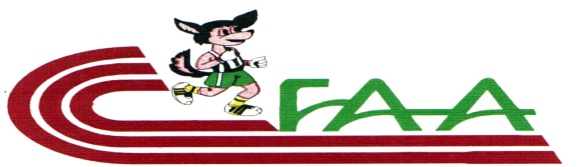 FEDERATION ALGERIENNE D’ATHLETISME Ligue d’Athlétisme de BEJAIA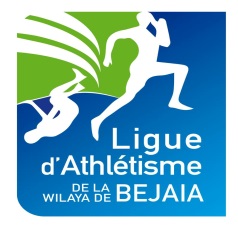 60m60mClasDosNomPrénomD.NClubC.WPerfRéfBOUKARIAHLEM18.05.2011RSB0608.67CWGUEDJALIMBARKA 06.04.2011RSB0608.774.05DJOUDI LOUDJAIN2011AMEL REO3408.84CWSLOUGUIRAZAN08.03.2012CAJ1808.84CWRAHMANILYNA29.04.2011MBB0608.884.05BENOUARTSYASMINE22.03.2011UAT1508.94CWBELFOUAMINA13.11.2011AMCB0608.964.05 ALIANE HANANE21.06.2011ACA0608.9819.04CHEMAKHGHANIA22.07.2011AOAY1509.04CW ECDJERAFSAFA24.08.2012PCMsila2809.04CWYOUNES CHAOUCHSILA06.06.2011AZAZGA ATH1509.04R ECAGGOUNFARAH AHLEM25.03.2011EFCB0609.0604.05AZNAGMELINA 02.02.2011ACA0609.144.05BOUTAGHANETAOUS11.01.2011EMSA0609.154.05AIT IKHLEFSALIHA24.03.2011ACSA0609.18CWKHENOUSSINOUR ELHOUDA11.01.2012EMSA0609.213.04BOUDJAOUIHANA22.08.2012EAT0609.233.04HARIKMAROUA27.06.2012EMSA0609.234.05LOULIINES16.01.2011IRBY1509.24R ECAMRANEASMA06.06.2011ACA1509.34R ECBRAHMIIMENE06.04.2011MBB0609.344.05HELLALMALAK18.10.2012CREB0609.34CWKEDOURMILINA16.09.2011ASR0609.344.05SLAMANILYDIA22.02.2011AZAZGA ATH1509.34CWBEKOUCHE MARINA26.11.2012EATas0609.3731.05RABHIYAKOUT MALAK24.09.2011CREB0609.3820.04BOUCHELAOUNETAFSOUTH26.11.2011CSSET0609.4020.04BOUCHILAOUNINES21.08.2011CSSET0609.42CWLASOUAGTHANINA05.12.2011ACSA0609.423.04OUKALINES22.04.2011ESK1509.44R ECZIKEMOUMAIMA28.04.2012WRBM2809.44CWAMIROUCHEIMANE17.06.2011ACB0609.533.04MADIMORDJANE09.06.2011MBB0609.53CWMENAAYARA30.11.2011MBB0609.533.04MERARASMA10.03.2011ACSA0609.533.04120m120mClasDosNomPrénomD.NClubC.WPerfRéfNOUASSAMAYSSOUNE05.03.2011NRMA1816.443°LJAGUEDJALIMEBARKA06.04.2011RSB616.93CWBENOUARTSYASMINE22.03.2011UAT1517.34CWDAMAKANZA2011ACBBA3417.34CWSLOUGUIRAZAN08.03.2012CAJ1817.44CWYOUNES CHAOUCHSILA06.06.2011AZAZGA ATH1517.54CWAIT IKHLEFSALIHA24.03.2011ACSA617.57CWSLAMANILYDIA22.02.2011AZAZGA ATH1517.94CWBOUDJAOUIHANA22.08.2012EATas0618.0116.03CHEHIDIDJOUMANA06.03.2011A-HADJEL2818.04CWOUKALINES22.04.2011ESK1518.04CWKHALED KHODJAMERIEM20.02.2011ESA0618.08CWBOUTRIFANIA22.08.2011JSK1518.24CWLASOUAGTHANINA05.12.2011ACSA0618.2719.04HALLADJSARAH26.05.2012CSJA1518.34CWCHEMAKHGHANIA22.07.2011AOAY1518.444.J LATOMERARASMA10.03.2011ACSA0618.4419.04KEDDOURMELINA16.09.2011ASR0618.5216.03HARIKMAROUA27.06.2012EMSA0618.5316.03LAMARILILIANE14.09.2011ANI1518.54CWLOULIINES16.01.2011IRBY1518.542.J LATOKOUKOUAYA07.07.2011ESK1518.644.J LATOREDJRADJMERIEM16.08.2012EAL0618.64CWBOUAFIAIMILI13.05.2012EVDS1918.74CWBRAHAMIAYA ABIDA17.05.2011RSB0618.76CWBOUCHELAOUENETHAFSOUTH26.11.2011CSSET0618.7916.03MERZOUGTAIMA 11.052011RSB0618.82CWDJERAFSAFA24.08.2012PCMsila2818.84CWDAIRIROMAISSA10.09.2012CSAO0618.87CWBOUCHELAOUNEMAISSA31.07.2012CSSET0618.8916.03TAHANOUTIMANE27.12.2012EMCA0618.92CWCHIRDJANA10.11.2012NRZM1818.94CWSERRIDJHADIL20.05.2011BUT1018.94CWBOUAICHECHAIMA19.10.2011RADJA0618.98CWBEKOUCHEMELINA26.11.2012EATas0619.0316.03BOUCHABOUINES06.12.2011CAJ1819.143°LJABENALIHALIMA14.03.2012ESA0619.17CWBESSAOUAMEL24.10.2011ASR0619.1716.03BOUTAHARALAA03.10.2012EMSA0619.1716.031200m1200m1200mClasDosNomNomPrénomD.NClubC.WPerfRéfBACHABACHAAMEL26.05.2012IRBY153.57.90R ECAMRANEAMRANEASMA06.06.2011ACA154.01.20R ECMACHRI MACHRI AICHA2011NCBBA344.04.80CWLOULILOULIINES16.01.2011IRBY154.07.30CWAGGOUNAGGOUNFARAH25.03.2011EFCB064.08.104.05SAIDISAIDIDOUNIA13.02.2011ACA154.08.90R ECBOUTAGHANEBOUTAGHANETAOUS 11.01.2011EMSA064.12.104.05ZARKOUM ZARKOUM SENDES 2011AMEL REO 344.12.80CWSAIDANISAIDANISAMRA17.03.2012IRBY154.14.803.J LATOAZNAGAZNAGMELINA02.02.2011ACA064.15.303.04NAOUASRIA NAOUASRIA FARIAL 2011NCREO 344.15.40CWNAILINAILISAFA07.04.2011A-HADJEL284.16.00CWSAFIRSAFIRALYCIA08.01.2011AZAZGA ATH154.16.20CWBELAIDIBELAIDIMASSIVA13.09.2012ACA154.16.80R ECNOUASSANOUASSAMAYSSOUNE05.03.2011NRMA184.17.64CWBRAHMIBRAHMIELINA07.03.2011ARBA064.18.103.04SAMAI SAMAI IKRAM 2011CABBA344.18.60CWHALLADJHALLADJSARAH26.05.2012CSJA154.21.903.J LATOALIANEALIANEHANANE21.06.2011ACA064.22.2520.04AMROUNAMROUNNOUARA22.05.2012AZAZGA ATH154.23.20R ECCHEHIDICHEHIDIDJOUMANA06.03.2011A-HADJEL284.24.00CWBAKIRIBAKIRILIZA19.11.2012AOAY154.24.50R ECHOUADEFHOUADEFDOUAA21.12.2012JAK184.27.74CWBOUDJEMAABOUDJEMAAMAISSA16.09.2012ACA064.29.2520.04TAOUAL TAOUAL ARIDJ 2011NCREO 344.29.90CWSILAM SILAM RITADJ 2011NCREO 344.30.20CWBOUAFIABOUAFIAIMILI13.05.2012EVDS194.30.60CWZEROUALZEROUALSAFA26.10.2011CAT184.30.64CWBOUDJAOUIBOUDJAOUIHANA22.08.2012EAT064.32.3320.04HARIKHARIKMEROUA27.06.2012EMSA064.32.704.05AMARA AMARA ASMA2011ACBBA344.32.90CWCHABICHABIISRA21.04.2011A-HADJEL284.35.00CWDAIRIDAIRIROMMAISSA09.09.2012CSAO064.35.4020.04LALAOUILALAOUIFARAH13.11.2011CSAO064.35.45CWFEDDILAFEDDILACYLIA04.08.2011JSBM064.36.303.04BENGHANEMBENGHANEMSALI29.05.2012CSCRASFA194.40.30CW2000m2000mClasDosNomPrénomD.NlubC.WPerfRéfAMRANEASMA06.06.2011ACA1507.03.204.J LATOBACHAAMEL26.05.2012IRBY1507.09.802.J LATONAILISAFA07.04.2011A-HADJEL2807.19.00CWCHEKHARCHANEZ07.08.2011ACY1507.23.604.J LATOLOULIINES16.01.2011IRBY1507.24.902.J LATOBEL FEROUM SIRIN 2011ACBBA 3407.27.30CWSAIDANISAMRA17.03.2012IRBY1507.28.104.J LATOSAIDIDOUNIA13.02.2011ACA1507.32.00CWAZNAGMELINA02.02.2011ACA0607.34.74CWAMROUNNOUARA22.05.2012AZAZGA ATH1507.38.30CWISSADISIFIA10.01.2011ACY1507.38.704.J LATOBELALMI SALSABIL 2011NCREO 3407.42.90CWBRAHMIILLINIA03.07.2011ARBA0607.45.03CWTOUAMIAMEL24.06.2012AZAZGA ATH1507.46.30CWBOUSAFEURMALAK27.05.2011OAG1507.46.804.J LATOOUMETATASNIM21.06.2011COSétif1907.48.50CWHOUADEFDOUAA21.12.2012JAK1807.52.512°LJABRAHMIELINIA07.03.2011ARBA0607.52.9016.03CHEHIDIDJOUMANA06.03.2011A-HADJEL2807.53.00CWMIHOUBI NADA2011NCREO3407.54.40CWCHABIISRA21.04.2011A-HADJEL2808.01.00CWFEDILALELIA04.08.2011JSBM0608.05.1016.03BESSALAHAMIRA15.11.2011BUT1008.07.00CWBOUDJAMLIN BACHRA 2011NCREO 3408.08.60CWHAMIOUDMANAR10.04.2011JAK1808.20.352°LJAHADJOUDJMARIA-DOUNIA01.09.2011BUT1008.50.00CWNEKBILKHANSA17.01.2011A-HADJEL2808.58.00CWDJERAFSAFA24.08.2012PCMsila2809.51.00CWKHAROUBTHIZIRI06.07.2012JSBM0610.26.9016.03DJEROUDLAHNA18.12.2012RSB0610.28.4016.03ZAOUCHETOUSMANE28.09.2011ARBA0611.15.3819.04AIT SAHALIA MARIA28.12.2012RSB0611.40.5119.0460m H60m HClasDosNomPrénomD.NClubC.WPerfRéfRABHIYAKOUT MALEK24.09.2011CREB0610.85CWGUEDJALIMEBARKA06.04.2011RSB0611.133.04BELFOUAMINA13.11.2011AMCB0611.403.04AGGOUNFERAH25.03.2011EFCB0611.433.04ALIANEHANANE21.06.2011ACA0611.89CWBETACHENESRINE14.04.2011EMSA0611.96CWHARIKMAROUA27.06.2012EMSA0612.21CWKHENOUSSINOUR EL HOUDA11.01.2012EMSA0612.293.04LASSOUAGTHANINA05.12.2012ACSA0612.32CWBOUTAGHANEALA03.10.2012EMSA0612.4122.02BOUKARIAHLEM08.05.2011RSB0612.5522.02BRAHMIIMENE16.04.2011MBB0612.563.04MERARASMA10.03.2011ACSA0612.673.04KEDOURMELINA16.09.2011ASR0612.713.04BRAHIMIAYA17.05.2011RSB0612.963.04CHIBOUTIIMENE08.08.2011MBB0613.11CWBOUAICHECHAIMA19.10.2011CRB0613.55CWAZAMOUMAHLEM04.11.2011MBB0613.5722.02GUEDOUDJHAUA21.09.2011EFCB0613.6622.02LADJELTAFATH24.02.2011CRB0613.763.04DJEROUDLAHNA18.12.2012RSB0613.793.04DAIRIROUMAISSA10.09.2012CSAO0613.803.04GUENANAAYA09.01.2011AMCB0613.86CWTOUCHENEAYA25.09.2011MBB0613.92CWTERKIFARAH16.11.2011MBB0614.063.04REDJERADJMERIEM16.08.2012EAL0614.133.04BOUCHELAOUNEINES21.08.2011CSSET0614.5822.02OUKACIIMENE31.10.2011MBB0615.823.04ADNANEAMEL30.08.2011CRB0616.01CWAIT SAHALIAMAISSA28.12.2012RSB0616.063.04ACHOURLETICIA05.08.2012EAL0616.1722.02GHOUDADNADIA25.03. 2012ACA0617.6522.022000m Marche2000m Marche2000m MarcheClasDosNomNomPrénomD.NClubC.WPerfRéfMEDDOUR	MEDDOUR	HIND30.07.2011ESA0611.04.30CWSANASANAMALYCIA01.05.2011ACSA0611.32.88CW2.DJERMOULIDJERMOULIBAYA12.03.2011ACA0611.59.303.04RADIRADIINES15.01.2011ACA1511.59.804.J LATOZIDANIZIDANILEA17.10.2012EMCA0612.00.62CWBESSAOUBESSAOUAMEL24.09.2011AS R0612.06.04CWTELLALTELLALKENZA17.10.2012ACA1512.06.504.J LATOOUGHLISSIOUGHLISSINESRINE15.12.2012EMSA0612.14.17CWCHAOUCHCHAOUCHSONIA18.10.2012EMSA0612.14.87CWKACIKACIANAIS17.05.2012IRBY1512.21.304.J LATOMEBARKIMEBARKICELIA31.03.2011RSB0612.25.00CWBOUDJEMABOUDJEMAMAYSSA16.09.2012ACA0612.28.50CWTINSALHITINSALHIASMA20.06.2012ACSA0612.30.303.04HARRATIHARRATIASMA30.10.2011RCA0612.32.53CWBENSADIBENSADIMELISSA12.10.2012CREB0612.36.71CWZITOUNIZITOUNIIMENE19.04.2012ACA1512.42.80CWMERZOUKMERZOUKTAIMA14.05.2011RSB0612.44.503.04MERABETINEMERABETINEIMENE21.04.2012ASR0612.51.6924.02DJAFRIDJAFRINILIA10.12.2012ESA0612.54.103.04OUABAOUABAMALAK07.04.2012EMSA0612.54.84CWCHERFICHERFIFATIMA11.07.2011ACSA0613.06.1624.02ZERKAKZERKAKAYA17.11.2012RCA0613.07.35CWAYADAYADDOUNIA08.10.2012CSAO0613.12.74CWOUABAOUABAIMENE23.04.2012EMSA0613.26.303.04HAMANIHAMANITAFATH23.07.2012ESA0613.26.54CWSALHISALHIMERIAM11.03.2012RSB0613.29.003.04HEDDADHEDDADNOURA07.01.2011AS R0613.31.80CWBRAHMIBRAHMIAYA17.05.2011RSB0613.34.903.04BALOULBALOULMAYA24.07.2011AS R0613.35.08CWOURDANIOURDANINELIA22.06.2012EMCA0613.36.79CWBENALIBENALIHALIMA14.03.2012ESA0613.43.803.04IBELAIDENEIBELAIDENEIMENE24.07.2012RCA0613.50.2324.02MOKEDDEMMOKEDDEMCHIRAZ29.06.2012IRBY1513.58.21.J LATOAKRICHEAKRICHETHANINA10.11.2012EAL0614.02.7824.02BELAOULBELAOULIYAD ABDELLAH04.12.2012TCEE1914.06.60CWSBOUAZOUGBOUAZOUGKHAOULA09.02.2012ESA0614.10.303.04REDJERADJREDJERADJIMENE09.09.2011EAL0614.25.403.04AIT SAHALIAAIT SAHALIAMAISSA28.12.2012RSB0614.25.503.04AKROUCHEAKROUCHETHANINA11.11.2012EAL0614.36.603.04LACHOURILACHOURILETICIA05.08.2012EAL0614.42.50CW4x60m4x60mClasDosNomPrénomD.NClubC.WPerfRéfRSB0634.19CWEMSA0635.63CWMBB0635.83CWACSA0636.28CWAIN HADJEL2837.03CWACA0637.19CWESA0637.34CWAMCB0637.44CWEATas0637.4616.03CREB0637.94CWCSSET0638.0116.03RADJA0638.91CWEAL0639.92CWASR0641.1916.03WRBM2841.27CWDPAFB2841.60CWAZAZGA ATHLETISME 1534.54CWCSJA1535.94CWTOESK1536.44CWTOACA1536.64CWTOAOAY1537.04CWTOIRBY1538.44CWTOLongueurLongueurLongueurClasDosNomNomPrénomD.NClubC.WPerfRéfAMRANEAMRANEASMA06.06.2011ACA154.35CWRABHIRABHIYAKOUT MALAK  24.09.2011CREB064.29CWKHENOUSSIKHENOUSSINOUR EL HOUDA11.01 .2012EMSA 064.22CWRAHMANIRAHMANILINA29.04.2011MBB064.21CWAMRANE AMRANE ASMA 06.06.2011ACA154.124.05HARIKHARIKMAROUA27.06.2012EMSA064.11CWALIANEALIANEHANANE21.06.2011ACA064.0716.03HABIRAHABIRAYASSMINE13.01.2011DPAFB284.06CWBOUKARIBOUKARIAHLEM18.05.2011RSB064.0220.04BOUCHILLAOUNEBOUCHILLAOUNETAFSOUT26.11.2011CSSET064.01CWSLOUGUISLOUGUIRAZAN08/03/2012CAJ184.001°LJABOUZIDBOUZIDYASMINE04.01.2011CSJA153.97R ECBOUTAGHANEBOUTAGHANETAOUS11.01.2011EMSA063.9420.04BRAHIMIBRAHIMIIMENE06.04.2011MBB063.9124.02LOULILOULIINES16.01.2011IRBY153.90R ECOUKALOUKALINES22.04.2011ESK153.894.J LATOHELLALHELLALMALAK 18.10.2012 CREB 063.88CWBELFOUBELFOUAMINA13.11.2011MBB063.8624.02BESSAOUBESSAOUAMEL24.09.2011AS R063.804.05SI YOUCEFSI YOUCEFSARAH08.11.2012ESK153.79CWLAMARILAMARILILIANE14.09.2011ANI153.79CWAIT IKHELEFAIT IKHELEFSALIHA24.03.2011ACSA063.7824.02BETTACHE BETTACHE NESRINE 14.11.2011EMSA063.774.05Hauteur Hauteur ClasDosNomPrénomD.NClubC.WPerfRéfBOUKARIAHLEM18.05.2011RSB061.3816.03RAHMANILYNA29.04.2011MBB061.3816.03RABHIYAKOUT MALAK24.09.2011CREB061.3016.03BENNANIRAZANE16.02.2011CSCSétif191.30CWHELLALMALAK18.11.2012CREB061.2516.03CHIBOUTIIMENE08.08.2011MBB061.2016.03KHALEDKHODJA MERIEM20.02.2011ESA061.20CWBETTACHENESRINE14.04.2011EMSA061.20CWBOUTA2GHANETAOUS11.01.2011EMSA061.20CWTERKIFARAH16.11.2011MBB061.1516.03OUKACIIMENE31.10.2011MBB051.15CWBMCHOULITDALIA01.10.2011AMCB061.10 CWALLIANEHANANE21.06.2011ACA061.10CWPerchePercheClasDosNomPrénomD.NClubC.WPerfRéfAZAMOUNE AHLEM04.11.2011MBB062.1016.03BELFOUAMINA13.11.2011AMCB062.10CWBRAHMIIMENE06.04.2011MBB062.0016.03TERKIFARAH16.11.2011MBB061.70CWMENAAYARA30.11.2011MBB061.70CWSIFAOUANIA06.04.2011MBB061.60CWNASRIFARAH22.09.2011RSB061.60CWBOUZIRIMENE26.06.2012AMCB061.60CWAIT SAHALAMARIA28.12.2012RSB061.60CWGUENANAAYA09.01.2011AMCB061.40CWTOUCHENEAYA25.09.2011MBB061.40CWDisqueDisqueClasDosNomPrénomD.NClubC.WPerfRéfHADDAD WAFA27.06.2011AMCB0628.2919.04BELBACHIRRYM12.10.2011ACSA0624.48CWAGGOUNEANAIS31.01.2011RSB0623.68CWHENNANE KENZA25.07.2012EAL0620.70CWFEROUDJFARIEL21.12.2011EAL0619.663.04HEDDADKAHINA11.01.2011RSB0619.3719.04MENACERIANAIS11.10.2012RCA0619.04CWDERGUINIMERIEM13.08.2011EAL0618.2119.04AMIROUCHEIMENE17.06.2011ACB0617.463.04RAMDANIYASMINE01.08.2011RSB0617.3119.04CHERIFIFATIMA16.09.2011EVB06 16.93CWBENNANIRAZANE16.02.2011CSCSétif1915.56CWDEROUAZFATMA ZOHRA19.11.2011EVB0612.04CWFEKIRAMIRA21.02.2011CSHB0611.09CWAGGOUNENEILA16.10.2012RSB0610.78CWPoidsPoidsClasDosNomPrénomD.NClubC.WPerfRéfKHETOUCHEGHOUZLANE24.05.2012CREB069.08CWMEZIANILINA29.01.2011EMSA068.92CWLOULIINES16.01.2011IRBY158.40CWGUEDJALIMBARKA 06.04.2011RSB068.394.05CHERIFIFATIMA16.09.2011EVB068.36 CWBELBACHIRRYM12.10.2011ACSA068.24CWBOUKARIAHLEM18.05.2011RSB067.774.05HADDADKAHINA11.01.2011RSB 067.71CWAGGOUNEANAIS31.01.2011RSB067.613.04FEROUDJFERIEL21.12.2011EAL067.593.04BOUDJEMAAMAISSA16.09.2012ACA067.564.05HADDADWAFA27.06.2011AMCB067.49CWSI YOUCEFSARAH08.11.2012ESK157.45CW ECLEGRIDIDOUAA03.09.2011MAS197.43CWBACHAAMEL26.05.2012IRBY157.41R ECRABHIYAKOUT MALAK24.03.2011CREB067.314.05BRAHIMILYNA11.06.2011CREB067.2619.04AHFIRINES07/08/2012EMSA067.261.06BOUZIDYASMINE04.01.2011CSJA157.25R ECDEROUAZFATMA ZOHRA19.11.2011EVB 067.12CWCHENNIT LOUNA08.12.2011 EMSA06 7.11CWFEKIRAMIRA21.02.2011CSHB067.05 CWBRAHMIIMENE06.04.2011MBB067.054.05KOUKOUAYA07.07.2011ESK156.95CW ECBEN SALEMCHAIMA06.04.2011ESK156.94CW ECJavelotJavelotJavelotClasDosNomNomPrénomD.NClubC.WPerfRéfHAIMOUDHAIMOUDMERIEM28.03.2011WRBM2823.80CWFERROUDJFERROUDJFERIEL21.12.2011EAL06  17.9316.03RAMDANIRAMDANIYASMINE 01.08.2011RSB 0617.93CWMEZIANIMEZIANILYNA29.01.2011EMSA06 17.27CWAHFIRAHFIRINES 07.08.2012EMSA0617.06CWDERGUINIDERGUINIMERIEM13.05.2011EAL0615.01CWABDELDJABARABDELDJABARSARA01.09.2012WRBM2814.48CWAZAMOUMAZAMOUMAHLEM 04.11.2011MBB0613.72CWBESSAOUBESSAOUAMEL 24.09.2011ASR 0613.43 CWBELKHIDER BELKHIDER IKRAM 28 .04.2011CREB0613.3531.05HAMMOUCHE HAMMOUCHE YASMINE19.02.2012CREB06 12.22CWSAAOUI SAAOUI AYA28.11.2012EAL0612.05CWCHERIFICHERIFIFATIMA16.09.2011EVB0611.3416.03RAMADANIRAMADANIMAROUA11.02.2011CRB0610.35CWAIT YAHIAAIT YAHIALYNA02.11.2011ESA0610.03CWOULNANE OULNANE ANAIS 20.07.2012CRB 06 09.11CWMENACERIMENACERIANAIS11.10.2012RCA0609.1016.03AZZOUZIAZZOUZIAYA20.06.2012CSSET0607.3816.0360m60mClasDosNomPrénomD.NClubC.WPerfRéfAKNOUCHEADEM04.06.2011JAK1808.042°LJAHARCHAOUIABDELAZIZ03.02.2011ESK1508.2227.05KARAYACINE02.09.2011AMCB0608.2827.05HAMOUMRAOUIAMINE27.02.2011ACSA0608.323.04BAIBECHEAHMED03.03.2011JAK1808.342°LJAMEBARKIA SALAH ELDDIN2011FSBBA3408.34CWBOUTELALAFAYCAL15.02.2012CSEC1808.442°LJABOULAHFANEBADIS20.02.2012CSAAT1808.54CWBOUZENNOUNEHAROUNE02.04.2011CSAAT1808.543°LJABOUCHAMAMOHAMMED16.04.2012CSAAT1808.64CWHANOUTMAHDI03.10.2012CREB608.65CWMOUSSAOUIADEM17.10.2011MBT1808.743°LJAKOURICHEHEYTHEM02.11.2011CSSET608.76CWLADJELMEHDI20.12.2012CRB0608.823.04BOUIREKFARES05.12.2012CMT1808.843°LJACHENIBMOUSTAFA23.01.2011CSEC1808.842°LJAHIHATADEL05.12.2011MBB0608.8420.04AZZIMD ARAB13.03.2011OK0608.873.04BOULAMSAMARSYPHAX05.07.2011CSSET0608.8727.05 ZOUGGARRITAJE2011EATas0608.8920.04BOUMRARCHEMS EDDINE 10.06.2011AOAY1508.944.05CHELOUCHENIBRAS14.11.2012ACSS1908.94CWNAHNAHIMAD DHIA EDDINE04.08.2011IRAk1908.94CWOUBELAIDZAKI08.01.2012ASR0608.9820.04ABDENOURICHOUAIB07.09.2011CSAF1909.04CWBOUKACHKOULAA.DJALIL21.03.2012JAK1809.043°LJAHEZILIAYOUB28.04.2011CSEC1809.04CWHMIOUDMEROUANE10.06.2011LJA1809.04CWGUEHAMMED AMINE12/04/2012LJA1809.043°LJABOUTENZALHOCINE19.01.2012EATaz609.09CWBENABDELHAKRAYANE07.05.2011MBB0609.133.04BAKHOUCHDJALAL HOUSSEM22.04.2012ACSS1909.14CWBELAOULHAMZA HABIB ELLAH21.01.2012TCEE1909.14CWDJABARATABDELKRIM09.05.2011AMCB0609.144.05LAHMARAMRANE07.08.2012JAK1809.14CWMEKIDECHEABDERRAHIM17.11.2011TCEE1909.14CWOUZANIYANNE AMEZIANE21.07.2011ACSA6009.14CWBALOULYANNI09.05.2012ASR06 09.1720.04SARIALA EDDINE20.09.2011OK0609.173.04120m120mClasDosNomPrénomD.NClubC.WPerfRéfHAMOUMRAOUIAMINE27.02.2011ACSA0615.7019.04AKNOUCHEADEM04.06.2011JAK1816.14CWBOUCHAMAMOHAMMED16.04.2012CSAAT1816.34CWBOULAHFANEBADIS20.02.2012CSAAT1816.54CWBACHIRIZIAD ABDELGHAF20.08.2012JSHMcif2816.64CWHARCHAOUIABDELAZIZ03.02.2011ESK1516.642.J LATOBAIBECHEAHMED03.03.2011JAK1816.741°LJABOUTELALAFAYCAL15.02.2012CSEC1816.74CWSAMAILIIMADE DDINE22.01.2011PCMsila2816.75CWSERIDIMOHAMED AMIR30.12.2012Hamamael 2817.04CWBOUKARIHANI28.10.2012CSSET0617.13CW BESSIGHISAMY22.06.2011ESK1517.14CWLAHILAHABDELKEDOUS17.06.2011CCBK1817.143°LJALEGHOUCHIABDERRAOUF24.05.2011CCBK1817.14CWZOUGARABDERRAOUF18.12.2011EAT0617.1416.03HEZILIWAIL05.03.2011CSEC1817.243°LJANASSERHAITHEM05.02.2011COSETIF1917.24CWABAS ALAAELDDIN 2011MABBA3417.34CWBOUZENNOUNEHAROUNE02.04.2011CSAAT1817.34CWZAGHDEN ADEM 2011AMELREO3417.34CWBOUSSAYOUDABDERAOUF01.05.2011NRMA1817.441°LJACHELOUCHENIBRAS14.11.2012ACSSétif 1917.44CWALAMMANSEF27.08.2011COSETIF1917.54CWBOUHANNALOUAI11.10.2011CAJ1817.543°LJABENABDELHAKRAYANE07.05.2011MBB0617.5716.03CHENIBMOUSTAFA23.01.2011CSEC1817.641°LJAHAMMACHEDHIA EDDIE25.02.2011TCEE1917.64CWARAOUNEAYMEN30.08.2011EAT0617.6619.04BELLALSOHEIB25.03.2011ACB0617.751.06HANOUTMEHDI03.10.2012CREB0617.7616.03BOUDJENANAADEM07.09.2012CSEK1817.84CWSADALLAHMOHAMED IHSANE01.01.2012MBDjemila1917.84CWMOUSSAOUIMOHAND15.12.2011EATask0617.851.06KERAOUCHEIDRIS28.05.2011ECB0617.8919.04HAMDADADEM23.01.2012CREB0617.9116.03AMMOURHICHEM14.02.2011JSK1517.94CWFRAHTIAHARITHA12.08.2012CSCRASFA1917.94CWHEZILIAYOUB28.04.2011CSEC1817.941°LJABENGHRIBAMDJED06.07.2011CSCRASFA1918.04CWBOUCHAMAAMIR12.06.2011CSAAT1818.043°LJABOUMRAR CHEMSEDDINE10.06.2012AOAY1518.044.J LATONABIMOHAMED06.09.2011CLT1518.04CW1200m1200mClasDosNomPrénomD.NClubC.WPerfRéfADJISSAHAMAM01.01.2012OMS193.30.60CWMENOUCHEYAHIA16.01.2011CSEK183.42.84CWAIBYOUCEF MESBAH07.04.2012AIN HADJEL283.45.00CWBEKOUCHELOTFI01.01.2012OMS193.46.40CWBENKACHIDAAMINE2011NCBBA343.46.50CWBBABENBELLIAYOUB22.08.2011CAD183.48.84CWNOUASRIAALI2011NCREO343.49.10CWBBABESSIGHISAMY22.06.2011ESK153.49.50CWFERFACHEISSAM20.05.2011CSAF193.50.20CWLAHCEN ADEM2011AMEL REO343.50.60CWBBACHERAYATKHALIL2011A -HADJEL283.52.00CWDGHAYDACHYACER2011NCREO 343.52.50CWBBABENDIB ZAKARIA2011NCREO343.54.60CWBBABENAZIZAMOUSSA16.02.2012CAD183.54.841°LJAELBAHISOUFYANE28.06.2012EBENSROUR283.57.00CWBOUTAAMOHAMED WAIL19.08.2012JAK183.57.041°LJABENAZIZAINÈS EDDINE26.03.2012CAD183.57.441°LJABAKHOUCHDJALAL HOUSSEM22.04.2012ACSS193.57.50CWBELAIFAHARITHA26.10.2011OMS193.57.80CWBELLOUTABDERRAHIM12.09.2011CAD183.57.94CWHAMMADRAYANE01.11.2012AZAZGA ATH153.58.20CWBOUTELALAFAYCAL15.02.2012CSEC184.00.343°LJABOULDJADJTAKEI EDDINE27.11.2011CMT184.00.741°LJAHMIOUDMEROUANE10.06.2011LJA184.01.341°LJABOUKACHKOULAA.DJALIL21.03.2012JAK184.02.143°LJAHAMITIACHOUR29.11.2011AIT ISSAD154.02.50CWBESSAIAMAR22.07.2012JSBM064.02.703.04YAHIAOUIKHALIL ERRAHMANE22.02.2011MBDjemila194.03.10CWYAICHSALAHEDDINE12.02.2011ASTH064.03.20CWTAHTAHABDELRAHMEN 2011NCBBA344.03.20CWBBAMEDRARMESSAOUD24.05.2012JSBM064.03.4024.02AZIBSAMI06.06.2011ASTH064.03.91CWFLIGHAYASSER15.10.2011MBDjemila194.04.10CWGUEHAMMED AMINE12.04.2012LJA184.04.54CWAMIRATADAM07.12.2011IRBY154.04.903.J LATOBOUSSAYOUDABDERAOUF01.05.2011NRMA184.05.14CWNAILI MOSTAPHA2011ACBBA344.05.30CWBBAAROURABDERRAHIM08.07.2011ASTH064.05.39CW2000m2000m2000mClasDosNomNomPrénomD.NClubC.WPerfRéfCHINONE CHINONE ABDELDJALIL2011AMEL REO3406.41.90CWCHABENECHABENEHAMZA22.07.2011LD1506.42.004.J LATOBENAZIZABENAZIZAMOUSSA	16.02.2012CAD1806.42.74CWBOUTAABOUTAAMOHAMED WAIL19.08.2012JAK1806.46.94CWAIBAIBYOUCEF MESBAH07.04.2012Ain hadjel2806.47.00CWBOURRAIBOURRAISAID10.01.2012ACY1506.47.704.J LATOBOUNAB BOUNAB IMAD2011NCBBA3406.48.30CWBENAZIZABENAZIZAINÈS EDDINE26.03.2012CAD1806.49.84CWBELAOULBELAOULHAMZA HABIB ELLAH21.01.2012TCEE1906.51.60CWBOULDJADJBOULDJADJTAKEI EDDINE27.11.2011CMT1806.55.64CWFEKIRFEKIRABDENOUR18.02.2011CEA1506.56.602.J LATOTYAYRA TYAYRA OMMAR IMDELDDIN 2011ACBBA3406.56.90CWKADRIKADRIABED09.05.2012IRAK1906.57.10CWOUKACIOUKACIASSALAS12.08.2012ACY1506.58.42.J LATOMENOUCHEMENOUCHEYAHIA16.01.2011CSEK1806.58.842°LJAKAISKAISAHCENE11.02.2012AIT ISSAD1507.00.00CW BESSIGHIBESSIGHISAMY22.06.2011ESK1507.00.304.J LATOABBASABBASHAYTHAM 2011ACBBA3407.01.00CWBOULAMAACHEBOULAMAACHEACHREF06.08.2012LJA1807.03.24CWDAHMANIDAHMANISAMIR28.03.2011ACY1507.03.504.J LATODJARMOUNIDJARMOUNIADEM18.08.2011COSETIF1907.03.80CWIMINEIMINEAHMED YACINE09.03.2011UPCTO1507.06.004.J LATOCHEMAMCHEMAMKILYAN26.09.2012AZAZGA ATH1507.07.00CW FRIHAFRIHAMALEK17.02.2012ACDBK1507.08.604.J LATONAHNAHNAHNAHIMAD DHIA EDDINE04.08.2011IRAK1907.09.60CWMEDRARMEDRARMESSAOUD24.05.2012JSBM0607.10.0016.03MECHEKEFMECHEKEFZAID19.03.2012CAD1807.10.042°LJABESSAIBESSAIAMAR22.07.2012JSBM0607.10.4016.03ZAHAR ZAHAR MAHDI 2011ACBBA3407.13.40CWFENTAZIFENTAZIWAIL01.07.2012CMT1807.15.242°LJABOUDJATITBOUDJATITSEIFELISLEM04.04.2012CSEK1807.18.242°LJABOUTELALABOUTELALAFAYCAL15.02.2012CSEC1807.18.542°LJAHEZILIHEZILIAYOUB28.04.2011CSEC1807.18.842°LJAKHALFAKHALFAMOHAMMED16.10.2012JSHMcif2807.19.00CWCHELLICHELLIBADIS09.03.2011LJA1807.19.342°LJABOUTADJINEBOUTADJINEMOHAMMED04.05.2012CCBK1807.19.642°LJAMEHIDIMEHIDIAYOUB29.07.2011CMT1807.20.042°LJATITOUAHTITOUAHOUZYINE01.02.2011JSBM0607.20.4016.03BENAZIZABENAZIZAIYED06.01.2012CAD1807.22.042°LJAKHALFAKHALFAADEM-ISLAM23.06.2012JSHMcif2807.25.00CW80m H80m H80m HClasDosNomNomPrénomD.NClubC.WPerfRéfHAMMOUMRAOUIHAMMOUMRAOUIAMINE27.02.2011ACSA0612.88CWKARAKARAYACINE02.09.2011AMCB0613.543.04BOULAMSAMERBOULAMSAMERSYFAX05.07.2011CSSET0614.123.04BOUHARABOUHARAFOUAD02.07.2012AMCB0614.98CWSAMAILISAMAILIIMADE DDINE22.01.2011PCMsila2815.04CWHANOUTHANOUTMAHDI03.10.2012CREB0615.08CWGHERBIGHERBIABDERAHMENE30.04.2011CREB0615.10CWOUABAOUABATARIK02.12.2011EMSA0615.1224.02SMAILISMAILIIBRAHIM27.08.2011PCMsila2815.14CWBENABDELHAKBENABDELHAKRAYANE07.15.2011MBB0615.2024.02DJEBARATDJEBARATABDELKARIM09.05.2011AMCB0615.95CWBAKOURIBAKOURIFADI02.08.2011MBB0616.003.04BRAKNIBRAKNIIDIR31.03.2012AMCB0616.203.04MEZIANEMEZIANEMEHDI13.07.2011RCA0616.373.04MAAMRIMAAMRIRAMY11.09.2012ECB0616.43CWMAKHLOUFIMAKHLOUFIHOSSEM13.06.2012CSSET0616.6724.02ATIAATIAJIBRIL06.01.2012MBB0616.81CWBALOULBALOULYANI09.05.2012ASR0616.843.04IKHLEFIKHLEFMEHDI02.09.2011EAL0616.973.04SEDDIKSEDDIKABDERAOUF03.01.2011MBB0617.0324.02IDIRIDIRALLAL31.03.2012AMCB0617.1324.02LADJELLADJELMEHDI YASSER20.12.2012CRB0617.1631.05MOZAACHEMOZAACHEMONCIF-ABDERRO04.07.2012PCMsila2817.24CWAIT MOULAAIT MOULAAYOUB09.03.2012CREB0617.4324.02KERAOUCHEKERAOUCHEIDRIS28.05.2011ECB0617.5531.05MAAMARMAAMARSAMIR15.02.2012ACB0617.603.04AZZIB AZZIB AYOUB10.07.2011RCA0617.943.04BOUHAMOUBOUHAMOUYOUMER01.04.2012CREB0618.143.04OUBRAHAMOUBRAHAMMOHAMED21.09.2011EMSA0618.353.04MADIMADIABDERAMANE28.08.2012CRB0618.3831.05RUBACHERUBACHEMOHAMED ANES26.06.2011NOELGbala2818.44CWBOUSSOUFABOUSSOUFAABDERAHIM16.05.2011MBB0618.5731.05CHACHOUCHACHOUSIFEDDINE08.06.2012EAL0618.7331.05MERZOUGMERZOUGHOSSAM20.04.2011NOELGbala2825.24CW2000m Marche2000m Marche2000m MarcheClasDosNomNomPrénomD.NClubC.WPerfRéfANZIANZIYOUNES11.05.2012CSSET0611.54.97CWOUBELAIDOUBELAIDZAKI08.01.2012ASRODA0612.41.303.04BALOULBALOULYANI09.05.2012ASRODA0612.48.803.04CHACHOUCHACHOUSEIF EDDINE 08.06.2012EAL0613.39.903.04BELAOULBELAOULIYAD ABDELLAH04.12.2012TCEE1914.06.60CWBOUHRAOUABOUHRAOUAKENZI13.05.2012EAL0614.19.703.04MAZOUZMAZOUZABDELKHALIL31.07.2011CSSET0614.28.2624.02TOUILTOUILMOHAMED07.08.2011ACSS1915.17.20CW SEMCHEDDINESEMCHEDDINEOUAIL ABDELHAY07.10.2012ACSS1915.22.80CW 4x60m4x60mClasDosNomPrénomD.NClubC.WPerfRéfTCEE1932.80CW CSAF1933.80CW PCMsila2834.65CW COS1934.80CW ESK1535.24CW MBB0635.4616.03EATask0635.69CW AOAY1536.14CW AS R0636.17CW CREB0636.18CW AZAZGA ATH1536.244.J LATOCSEC1836.342°LJACSAAT1836.443°LJACSCS1937.20CW CSSET0637.32CW WRBM2837.38CW ESC1937.50CW CSJA1537.84CW AMCB0637.97CW ASR0638.6616.03IRAK1939.20CWCAD1839.442°LJACSEK1839.641°LJAUPCTO1541.244.J LATOLAALAM0645.36CWACSS1947.00CWLongueur Longueur Longueur ClasDosNomNomPrénomD.NClubC.WPerfRéfKARAKARAYACINE02.09.2011AMCB065.2327.05HAMMOUMRAOUIHAMMOUMRAOUIAMINE27.02.2011ACSA065.1116.03BOULAMSAMERBOULAMSAMERSYFAX2011CSSET064.7127.05HARCHAOUIHARCHAOUIABDELAZIZ03.02.2011ESK154.5127.05DJANDEL DJANDEL OMMAR FAROUK 2011NCBBA344.45CWBAIBECHEBAIBECHEAHMED03/03/2011JAK184.34CWACHOURIACHOURIOUASSIM -FETH - ELLAH06.04.2012CSCSétif194.30CWBOUHANNABOUHANNALOUAI11/10/2011CAJ184.283°LJADJABARATDJABARATABDERAHIM09.05.2011AMCB064.254.05 TAHTAH TAHTAH ABDELRAHMEN 2011NCBBA344.25CWSERRARSERRARYOUCEF14/05/2011CAT184.23CWPBALOULBALOULYANI09.05.2012ASRODA 064.2120.04BELLAL BELLAL SOUHAIB25.03.2011ACB 064.20 CWABDENOURIABDENOURICHOUAIB07.09.2011CSAF194.20CWBOUMRARBOUMRARCHEIMS EDDINE 10.06.2012AONY154.194.05 KHALFAKHALFAMEFTAH28.10.2012JSHMcif284.17CWHAMMACHEHAMMACHEDHIA EDDIE25.02.2011TCEE194.17CWZOUGGARZOUGGARABDERRAOUF18.12.2011EATas064.1516.03SMAILISMAILIIBRAHIM27.08.2011PCMsila284.15CWSAIEDISAIEDIHAROUN23.01.2012EBenSrour284.12CWHAMMADHAMMADRAYANE01.11.2012AZAZGA ATH154.09R ECAKNOUCHEAKNOUCHEADEM04/06/2011JAK184.091°LJAZEGHDAN ZEGHDAN ADEM 2011AMEL REO344.06CWOUBELAIDOUBELAIDZAKI08.01.2012AS RODHA 064.0520.03HauteurHauteurClasDosNomPrénomD.NClubC.WPerfRéfKARAYACINE02.09.2011AMCB061.4716.03BAKOURIFADI02.08.2011MBB061.45CWBOUFROURAWASSIM09.03.2011RBS061.4416.03BOUHANNA	LOUAI11/10/2011CAJ181.381°LJABOULEMSAMERSYPHAX05.07.2011CSSET061.33CWKOURICHEHAITHEM02.11.2011CSSET061.30CWBENNANIRAZANE16.02.2011CSCSétif191.30CWHANOUTMEHDI03.10.2012CREB061.2516.03MEBARKIRAMZI02.02.2012CSSET061.25CWBALOULYANI 09.05.2011ASR061.20 CWBRAKNIIDDIR ALAL31.03.2012AMCB061.2016.03BOUHAMOUYOUMER01.04.2012CREB061.1516.03HIHATADEL05.12.2011MBB061.1516.03SEDDIKABDERRAOUF04.01.2011MBB061.1516.03BOULKARIAWALID15.06.2011EVB061.1516.03MEHANTELDJAMEL10.11.2012CSCSétif191.12CWACHOURIOUASSIM -FETH - ELLAH06.04.2012CSCSétif191.12CWBEKKAABDELMOUMENE03.12.2012CSCSétif191.12CWGUERBOUZHANI ABDELMOUMENE03.05.2012CSCSétif191.06CWPerche Perche ClasDosNomPrénomD.NClubC.WPerfRéfBAKOURIFADI04.08.2011MBB062.20CWBOULKARIAWALID15.06.2011EVB062.10CWBRAKNIIDIR31.03.2012AMCB062.00CWBOUCHAKHCHOUKHMOUAD15.07.2012AMCB061.90CWBOUHARAFOUAD04.07.2012AMCB061.90CWSEDDIKABDERRAOUF04.11.2011MBB061.803.04HIHATADEL 05.12.2011MBB061.70CWMEZIANEMEHDI13.07.2011RCA061.60CWMEDDOUR LOUNIS11.07.2012ECB061.60 CWAZIBAYOUB10.07.2011RCA061.60CWPoids Poids ClasDosNomPrénomD.NClubC.WPerfRéfMAOUCHESELYAN13.09.2011AMCB069.29CWKARAYACINE 02.09.2011AMCB069.1627.05 BOULAMSAMARSYFAX05.07.2011CSSET068.9327.05BOUBAYAMOHAMMED- RAYA03.11.2012PCMsila288.20CWKHAILHAROUNE03.02.2011CSAF198.16CWHAMMADRAYANE01.11.2012AZAZGA ATH158.10CWAROURYACINE19.12.2011CSSET068.043.04KHELILIMASSI08.12.2011ACA157.80CWBELLALSOUHAIB25.03.2011ACB067.793.04BOUZIDAHMIDOUCHE28.06.11ASALI107.72CWSAMAILIIMADE DDINE22.01.2011PCMsila287.70CWSEKHRIKARIM29.07.2011ACY157.704.J LATOBOUTENZALHOCINE 19.01.2012EATas067.40 CWAMIRATADAM07.12.2011IRBY157.35CWCHOUGUIABDERRAHMANE01.01.2012IRAinkebir197.10CWCHELOUAHSOFIANE04.09.2012RSB067.07CWDJERAFABDENNOUR14.04.2011PCMsila287.06CWAZIBSAMI 06.06.2011ASTH067.044.05 BOUFADENEFOUAD06.07.2012RSB067.0031.05 HARCHAOUIABDELAZIZ03.02.2011ESK157.00R ECSEKARIRAYANE03.01.2012ACY157.00CW ECSAOULITAHA TADJ EDDINE01.06.2012CSAFerma196.95CWBOUMRAR CHEMSEDDINE10.06.2012AOAY156.92CW ECDisqueDisqueDisqueClasDosNomNomPrénomD.NClubC.WPerfRéfMAOUCHEMAOUCHESELYAN13.09.2011AMCB0627.423.05AIT HARITAIT HARITYOUCEF16.07.2011MBB0626.07CWAROURAROURYACINE19.12.2011CSSET0622.383.05MEDDOUR MEDDOUR YOUBAZ 27.02.2011ECB0621.93CWBOUMEZOUEDBOUMEZOUEDGHIWAN15.07.2012EAL0620.49CWMAMMERIMAMMERIRAMY25.12.2012AMCB0620.34 CWBOUFEDDENEBOUFEDDENEFOUAD06.07.2012RBS0619.35CWCHOUCHAACHOUCHAAABDERRAHMANE07.05.2011CSHB0618.7524.02BOUMEZOUEDBOUMEZOUEDIZEM15.07.2012EAL0618.36CWBOUHARABOUHARASAID27.07.2012EAL0618.283.05YAKOUBIYAKOUBIWASSIM16.03.2012EAL0618.25CWKHAILKHAILHAROUNE03.02.2011CSAF1917.05CWAYADIAYADIAMINE30.01.2012EMSA0616.70 3.04BOUFROURABOUFROURAWASSIM09.03.2011RBS0616.4124.02OUMARAOUMARANASSIM16.12.2012ASR 0616.29CWBOUHRATBOUHRATAMAR19.01.2012RSB0615.95CWZATOUT ZATOUT LAKHDAR 15.02.2012RSB 0613.98CWALLOUACHEALLOUACHEFAYCAL05.03.2011ACB0613.80CWSAOULISAOULITAHA TADJ EDDINE01.06.2012CSAF1913.70CWCHOUGUICHOUGUIABDERRAHMANE01.01.2012IRAK1913.66CWLAALAMILAALAMIYAHIA29.03.2012CSAF1912.95CWADOUANEADOUANEMOHAMED A-RAOUF01.12.2012AMCB0612.673.04AKBOUCHEAKBOUCHEBADREDDUNE 20.07.2012RBS0612.5024.02TALEBTALEBIDIR25.01.2012RBS0610.9324.02JavelotJavelotClasDosNomPrénomD.NClubC.WPerfRéfAROURYACINE19.12.2011CSSETCW25.8516.03YAKOUBIWASSIM13.03.2012EAL0625.8519.04OUAMARAOUSSAIM 08.08.2011ASR0625.10 CWDJERAFABDENNOUR14.04.2011PCMsila2824.90CWBOUBAYAMOHAMMED- RAYA03.11.2012PCMsila2824.55CWBOUFROURA WASSIM09.03.2011RBS 06 24.32CWAIT HATRITYOUCEF16.07.2011MBB0624.1516.03BOUFADENEYOUNES 30.08.2011RBS0623.22CWOUBELAIDZAKI08.01.2012ASR0623.03CWROUMAILIDHIA EDDINE22.10.2012DABS2822.85CWBEN MADANIAHMED02.03.2011DABS2822.80CWADOUANEABDERRAOUF01.12.2011AMCB0620.09CWDJABARIRAYANE25.03.2012WRBM2819.80CWMAOUCHESELYANE13.09.2011AMCB0619.4519.04TALEBIDDIR25.01.2012RBS0617.8916.03OUMARAWASSIM16.12.2012ASR 0617.48CWBOUHARASAID27.07.2012EAL0616.6416.03BELBACHIRNOUREDDINE11.07.2011AS RODHA 0616.6216.03BOUHAMOU YOUMER01.04.2012CREB 0616.35CWHADDADELYES08.02.2012RSB0616.1719.04AKBOUCHEBAHA EDDINE10.07.2012RBS0614.2416.03BOUMEZOUEDIZEM15.07.2012EAL0610.7516.03MAZOUZABDELKHALLIL30.07.2011CSSET0610.23CWBOUMEZOUEDGHIWEN15.07.2012EAL0610.0016.0380m80mClasDosNomPrénomD.NClubC.WPerfRéfOUABASARA LIZA16.09.2009EMSA0610.4709.03BELKHAMSA ALYCIA13.08.2009JSK1510.9509.03BOUAICHEBOUCHRA13.10.2009RSB0611.203.04BENMOUHOUBLYDIA24.01.2010ESA0611.25CWBOUTRIFNIHAD20.05.2009JSK1511.2609.03BELKHIDARMALAK23.08.2009EVB0611.273.04ZIANE ELINA15.08.2009ACB0611.33CWBENAMRALINA22;10;2009Ain hadjel2811.34CWMABBOUNELIA28.08.2010RSB0611.3709.03DAOUDLAMISSE15.06.2010RSB0611.3709.03BOUCHABOUKHADIDJA15/08/2009CAJ1811.442°LJABOULFANIHANINE01/02/2010CAJ1811.443°LJABEKOUCHERIHAN01.02.2010EATask0611.47CWTABETANAIS02.07.2010ACA0611.513.04SALMITHILELLI28.0.2010ANI1511.5309.03LAMARAREMAISSA29;11;2009DPAFB2811.54CWMMESSAOUDIAYA23.09.2010AMCB0611.653.04HAMDINADINE08.03.2009CSJA1511.6909.03KOULOUGLIANIA31.08.2009JSK1511.7009.03LARRASDYNA16.09.2010ASLO1511.7309.03MOUSSAOUIDARINE AFNANE02/07/2009CAJCAJ11.742°LJAHAMMOUCHEANISSA18.06.2010RSBejaia0611.77CWBEZRICHECYRINE14.02.2009ESA0611.8209.03MEZMARILINA01.02.2009ACB0611.83CWMOUSSOUSKATIA04.02.2010ACSA0611.89CWCHEKKALAYA01.07.2010AMCB0611.903.04SIDANIRANA08.07.2010EAT0612.003.04BOULAKHSAIMMALAK02.11.2010EVB0612.0731.06BENABDELHAKASMA03.05.2010MBB0612.02CWMESSAOUDENEMALAK22.10.2010MBB0612.023.04HADDADANISSA11.07.2010JSK0612.0609.03SOUFITGHINA03.06.2009ACSA0612.1024.02BAHLOULCHAIMA25.08.2009ASR0612.203.04SELLAMAFARAH18.01.2010CSAO0612.2124.02BARAROUMAISSA16.02.2009    AMCB0612.223.04HAMIDJINES13.01.2009ACB0612.243.04GUEDJALIIMENE22.02.2010RSB0612.273.04BOUKRINELILIA20.09.2010EAL0612.30CWBOUNCEURFARAH12.02.2010CSCSétif1912.34CWAYATNIDAL07;08;2009WRBM2812.34CWM150m150mClasDosNomPrénomD.NClubC.WPerfRéfBOUTRIFNIHAD20.05.2009JSK1519.74CWBELKHAMSAALYCIA13.08.2009JSK1520.14CWOUABASARA LIZA16.09.2009EMSA0620.4109.03BENMOUHOUBLYDIA24.01.2010ESA0621.0919.04BOULFANIHANINE01.02.2010CAJ1821.14CWPBOUCHABOUKHADIDJA15.08.2009CAJ1821.343°LJABOUKAISMARIA31.10.2010JSA1521.44CWMOUSSAOUIDARINE AFNANE02.07.2009CAJ1821.44CWPBENAMRALINA22.10.2009AIN HADJEL2821.45CWAISSISALSABIL16.10.2010CABBA3421.4722.03DOUCENESOUNDES21.02.2010AIN HADJEL2821.66CWLARRASDYNA16.09.2010ASLO1521.74CWSALMITHILELI28.06.2010ANI1521.742.J LATODOUMIDJAWAHIR10.03.2010PCMSILA2821.80CWKOULOUGLIANIA31.08.2009JSK1521.8309.03KOULOUGLILYDIA31.08.2009JSK1521.844.J LATODOURKAMDOUA17.04.2010BUT1021.94CWTIZIASMA18.05.2009CSJA1521.94CWBEKOUCHERIHAM01.02.2010EATas0622.0216.03BEZRICHECERINE14.02.2009ESA0622.021.06HEMDINADINE08.03.2009CSJA1522.142°.JTS FAABENNOUAFARAH24.07.2010AIN HADJEL2822.30CWCHALALLYNDA07.03.2010JSA1522.344.J LATOSALAMAFARIDA18.01.2010CSAO0622.3719.04BERKANERIHAM01.02.2010EAT0622.4919.04BOUANANIDYNA20.04.2010MBB0622.5416.03SAIDANIRAMA01.07.2010EATas0622.54CWAGGOUNHANA03.04.2009EFCB0622.5516.03TABETANAIS02.07.2010ACA0622.8416.03CHERAITIADOUA28.12.2010NRMA1822.843°LJABAHLOULCHAIMA25.08.2009AS R0622.85CWBENABDELHAKASMA03.05.2010MBB0622.85CWDJAMAAMEL17.10.2010ECB0622.8619.04BOUDJEMAMELISSA18.06.2010ACA0622.9516.03SIFAOUIHAYAT17.01.2009MBB0622.9919.04BENGADOUGE HOUDA 2009ACBBA3423.01CWSALMILOUIZA23.08.09BUT1023.04CW250m250mClasDosNomPrénomD.NClubC.WPerfRéfOUABASARA LIZA16.09.2009EMSA0636.0824.02BOUTRIFNIHAD20.05.2009JSK1536.343.J LATOBENMOUHOUBLYDIA24/01/2010ESA9636.591.06BOUAICHEBOUCHRA13.10.2009RSB0637.3024.02TABETANIES02/07/2010ACA0637.421.06DAOUDLAMISSE15/06/2010RSB0637.591.06SALMITHILELI28.06.2010ANI1538.243.J LATOBOUTCHEBAKRAMA11.04.2010COS1939.04CWHEMDINADINE08.03.2009CSJA1539.043.J LATOBOUANANIDYNA20.04.2010MBB0639.4824.02AMRANEAYA17.09.2009ACA1539.543.J LATOBOUDJEMAAMELISSA18.06.2010ACA	0639.6524.02SELAMAFARAH18.01.2010CSAO0639.9224.02TIZIASMA18.05.2009CSJA1539.943.J LATOBEZGHICHECERINE14.02.2009ESA0640.003.04BEN STIRAASMA27.12.2009COS1940.54CWBOUKRINECHIRAZ07/05/2009EAL0640.661.06HAMOUCHEANISSA18.06.2010RSB0640.6824.02DAACHIAYA15/04/2009EAL0641.021.06DJAMAAMEL17/10/2010ECB0641.131.06HOUALIDAMIA06.07.2010CSJA1541.443.J LATOMEGUELLATIMALAK27/10/2010EFCB641.521.06KHELLOULALICIA03.07.2010CSJA1541.54CWHAMIDJINES13.01.2009ACB0641.753.04GUEDJALIRANDA12.01.2009RSB0641.8924.02NOUALIIKRAM01.01.2010ACA1542.043.J LATOCHIKHDALIA20/09/2009CRB0642.111.06MIRABTINEHIDAYAT03.04.2010COSétif1942.24CWMEBAREKTHIZIRI08.08.2010IRBY1542.343.J LATOBENABDELHAKASMA03.05.2010MBB0642.4324.02BELAIDIMILINA28.08.2010IRBY1542.443.J LATOCHETOUTBAYA03.09.2010CSAO0642.6924.02HARAZCHAIMA14.12.2009CSAO0642.9224.02BELKANOUNICELIA26/09/2010ESA0643.341.06TOUATIANYA19/08/2010CRB0644.201.06AGUABMANEL16.03.2009EFCB0644.941.061200m1200mClasDosNomPrénomD.NClubC.WPerfRéfDEFFAFMAROUA13.02.2010CABBA343.49.3022.03TERDJEMANESARAH10.07.2009ACDBK153.51.5622.03DOUBANIANAIS11.11.2010ACY153.53.50CWSAMAIHADIL24.03 .2009CABBA343.58.4609.03BACHAOUIZA15.02.2009IRBY154.05.803.J LATOMAHFOUFHANA26.06.2010CSA OAG154.07.6522.03HOUALIDAMIA06.07.2010CSJA154.07.801.J LATODOUCENESOUNDES21.02.2010AIN HADJEL284.09.00CWBOUANANIDYNA20.4.2010MBB064.10.1027.05BOUAICHEBOUCHRA13.10.2009RSBejaia064.11.6519.04AISSISALSABIL 2009CABBA344.13.80CWBENALIKATIA04.05.2010OAG154.13.801.J LATOOUABASARAH LISA16.9.2009EMSA064.15.4027.04IDIRHIBA03.09.2009EAT064.17.203.04OUALIMAISSA03.01.2009LD154.19.903.J LATOAGGOUNHANA3.4.2009EFCBejaia064.20.2419.04NOUALIIKRAM01.01.2010ACA154.20.603.J LATOLAGRAAMERIAM 2009AMEL REO 344.21.20CWSOUKKOULAMISE18/04/2009CAD184.21.24CWPLATRACH RAOUNAK 2009NCREO 344.24.10CWLAMARAROMAISSA29.11.2009DPAFBS284.25.1722.03LOUNAS CYLIA07.03.2009CSJA154.25.6722.03DOUMIDJAWAHIR10.03.2010PCMsila284.27.00CWKOUYANENADA SABRINE04/02/2010NRMA184.27.44CWPHASNIDACINE23.06.2010CSJA154.29.20CWIZRIMERIEM20.03.2010EMSA064.32.604.05BOULFANIHANINE01/02/2010CAJ184.33.043°LJABEZRICHECERINE14.2.2009ESA064.33.404.05GUELALTACHAIMA06.05.2010COSétif194.35.30CWKARFA WAFA 2009NCBBA344.35.50CWTABETANIES02.07.2010ACA064.36.604.05DJAGHLOULIBTISEM19/04/2010CAD184.43.941°LJAHIHATHANANE NIHAD23.09.2010EFCB064.45.02CWBOUKRINECHIRAZ07.5.2009EAL064.46.2819.04DAOUDLAMISSE15.6.2010RSBejaia064.47.1619.04MEKRIOUMAISSA24.7.2010RSBejaia064.48.0619.042000m2000mClasDosNomPrénomD.NClubC.WPerfRéfDOUBANIANAIS11.11.2010ACY1507.06.304.J.LATOMAHFOUFHANA26.06.2010OAG1507.10.70CWSAMAI HADIL 2009CABBA3407.14.40CWHOUALIDAMIA06.07.2010CSJA1507.16.304.J.LATOBENALIKATIA04.05.2010OAG1507.16.60CWBENKHODJAWAFA24.11.2009CSCRASF1907.23.90CWKHALDISAFIAA18.09.2010IRAK1907.24.50CWDOUCENESOUNDES21.02.2010AIN HADJEL2807.29.00CWBACHAOUIZA15.02.2009IRBY1507.31.902.J LATOOUALIMAISSA03.01.2009LD1507.41.10CWBOUDJADITHAMILA12.08.2010ACDBK1507.43.10CWIDIRHIBA03.09.2009EAT0607.50.7719.04BOUNEGABHADJER03.10.2009IRAK1907.50.90CWLOUNASCYLIA07.03.2009CSJA1507.52.504.J.LATOBENAMMOUR INTISSAR 2009AMEL REO 3407.55.50CWSOUKKOULAMISE18/04/2009CAD1807.56.742°LJAKAMIRIHADIL30.01.2009OMB1007.57.00CWDJAGHLOULBESMA19/04/2010CAD1807.57.942°LJANOUALIIKRAM01.01.2010ACA1507.58.904.J.LATOBOUTMATHELELI140.09.2009CEA1508.07.402.J LATOBOUHALFAIA LOUDJAIN2009NCBBA 3408.11.20CWDJAGHLOULIBTISEM19/04/2010CAD1808.17.642°LJABOUTAAMARIA2009ACBBA3408.23.40CWHARAOUIFARAH10.03.2010EAT0608.30.7719.04BENNOUAFARAH24.07.2010AIN HADJEL2808.43.00CWBOUDJITINAS01.06.2009EAT0609.06.1919.04LOUNISZAHRA17.01.2010JSBM0609.19.1016.0380m H80m HClasDosNomPrénomD.NClubC.WPerfRéfDJEMAIALICIA25.04.2009ACSA0612.5019.04OUABASARA LIZA16.09.2009EMSA0612.643.05BOUANANIDYNA20.04.2010MBB0613.37CWMESSADAKSOUMAYA30/01/2010CAJ1813.541°LJAIZRIMERIEM20.03.2010EMSA0613.7127.02KADISARAH18.01.2009ACSA0613.733.04ZIANE ELINA 15.08.2009ACB0613.843.05LAHDIRILANA11.01.2010ACSA0614.313.04GUEDJALIRANDA12.01.2009RSB0614.543.05AGGOUNHANA03.04.2009EFCB0614.944.05BOUAICHEBOUCHRA13.10.2009RSB0614.9619.04BEZRICHECERINE14.02.2009ESA0615.1119.04TABETANAIS02.07.2010ACA0615.373.04MAOUCHERAZANE02.12.2009EMSA0615.393.04BENKHIDERMALAK23.08.2009EVB0615.443.05ABBOUNAILA 28.08.2010RSB0615.643.05SIFAOUIHAYETTE17.01.2009MBB0615.98CWDAOUDLAMISS15.06.2010RSB0616.043.05BOUDACHEIMENE28.06.2009AMCB0616.1719.04MOUSSAOUIDARINE AFNANE02/07/2009CAJ1816.241°LJADOUMIDJAWAHIR10.03.2010PCMsila2816.30CWKECHIDAINES01.03.2010RSBejaia0616.49CWHAMMOUCHE ANISSA 18.06.2010RSB0616.543.05BOUKRINE CHIRAZ07.05.2009EAL0616.843.05MEKRIOUMAISSA24.07.2010RSB0617.5819.04BOUKRINE LILIA20.09.2010EAL0617.74 3.05AIT SLIMANIMANEL31.07.2010AMCB0617.8631.05BAHLOULCHAIMA 25.08.2009ASR0618.0819.04BENABDELHAKASMA03.05.2010MBB0618.3019.04250m H250m HClasDosNomPrénomD.NClubC.WPerfRéf200m HBOUAICHEBOUCHRA13.10.2009RSB0633.7309.03200m HDJEMAIALYCIA25.02.2009ACSA0633.7822.03200m HKADISARA18.01.2009ACSA0634.7822.03200m HBOUANANIDYNA20.04.2010MBB0635.0809.03200m HIZRIMERIEM20.03.2010EMSA0635.1209.03200m HSIFAOUIHAYET17.01.2009MBB0642.5622.03BOUAICHEBOUCHRA13.10.2009RSB0640.631.06IZRIMERIEM20.03.2010EMSA0641.841.06BOUANANIDYNA20.04.2010MBB0642.381.06BEZRICHECERINE14.02.2009ESA0642.8516.03ZIANE ILINA15.08.2009ACB0643.881.06HEMIDJ INES13.01.2009ACB0644.591.06SOUFITGHINA03.06.2009ACSA0644.6816.03GUEDJALIRANDA12.01.2009RSB0644.971.06KECHIDAINES01.03.2010RSB0645.281.06GUEDJALIRANDA13.01.2009RSB0645.4719.04HAMMOUCHEANISSA18.06.2010RSB0646.2119.043000m Marche3000m Marche3000m MarcheClasDosNomNomPrénomD.NClubC.WPerfRéfKHELOUFIKHELOUFIMAROUA05.01.2009ESA0616.22.32CWKADRIKADRICHAIMA30.09.2010ESA0616.31.14CWBELAIDBELAIDAMEL21.10.2009ACA1516.38.3CWZAFANIZAFANITINHINANE18.11.2010EMCA0617.21.37CWCHATOUANCHATOUANRIHAM 2009AMELREO3417.53.20CWBOUICHEBOUICHEINES24.02.2009RCA0618.48.0609.03AMROUNAMROUNKENZA16.12.2010ACA1519.05.3CWZIDANIZIDANIILYANA07.01.2010EMCA0619.12.12CWNOUALINOUALIIKRAM01.01.2010ACAOUDJ1520.38.1309.03HADDADOUHADDADOUNIHAD06.12.2009EMCA0620.51.41CWKECHIDAKECHIDAINES01.03.2010RSB0620.52.5016.03ZIANEZIANELETICIA03.09.2010AMCB0621.22.7016.03BOUBALOUBOUBALOULYNA30.11.2010EVB0621.27.40CWAMRANEAMRANEAYA17.09.2009ACA1524.39.401.J LATOHAMMACHEHAMMACHECHAIMA17.08.2009ECB0624.41.5919.04BALOULBALOULCHAIMA25.08.2009ASRODA0627.42.3109.03  4x80  4x80ClasDosNomPrénomD.NClubC.WPerfRéf1RSB0642.81CW2JSK1543.344.J.LATO3ACSA0645.293.044JSA1545.44CW5ACB0646.08CW6ESA0646.23CW7CSJA1546.24CW9ACA0646.83CW10MBB0647.303.0411AMCB0647.393.0412AIN HADJEL2847.54CWM13CAJ1847.841°LJA14CSAO0648.093.0415EATas0648.203.0416COS1949.24CW17EAL0649.75CWLongueurLongueurLongueurClasDosNomNomPrénomD.NClubC.WPerfRéfOUABAOUABASARAH LIZA 16.09.2009EMSA065.2419.04MESSADAKMESSADAKSOUMAYA30/01/2010CAJ184.79CWIZRIIZRIMERIEM 20.03.2010EMSA064.6327.04BEN KHIDERBEN KHIDERMALAK23.08.2009EVB064.5619.04DJEMAIDJEMAIALICIA25.04.2009ACSA064.5609.03KADIKADISARAH18.01.2009ACSA064.56CWMAOUCHE MAOUCHE RAZANE 02.12.2009EMSA064.49 19.04ABBOU ABBOU NAILA 28.08.2010RSB064.4719.04AGGOUNAGGOUNHANANE03.04.2009EFCB064.4619.04BOUDACHEBOUDACHEIMENE28.06.2009AMCB064.4319.04BOUKAISBOUKAISMARIA01.11.2010JSA154.422.J LATOSOUFITSOUFITGHINA03.06.2009ACSA064.4009.03CHALALCHALALLYNDA07.03.2010JSA154.40CWBOUANANIBOUANANIDYNA20.04. 2010MBB064.3827.04GUEDJALIGUEDJALIRANDA12.01.2009RSB064.333.05BOUDJEMABOUDJEMAMELISSA18.06.2010ACSA064.3216.03BOUAICHE BOUAICHE BOUCHRA 13.10.2009RSB064.3119.04MOUSSAOUIMOUSSAOUIDARINE AFNANE02/07/2009CAJ184.31CWTABETTABETAGNIES02.07.2010ACA064.3009.03LAHDHIRILAHDHIRILYNA18.10.2010ACSA064.2209.03BOULFANIBOULFANIHANINE01/02/2010CAJ184.151°LJALARRASLARRASDYNA16.09.2010ASLO154.0809.03ACHABOUACHABOUSAFAA06.01.2009JSA154.07CWTriple SautTriple SautTriple SautClasDosNomNomPrénomD.NClubC.WPerfRéfDJEMAIDJEMAIALICIA25.04.2009ACSA0610.5824.02MESADDAKMESADDAKSOUMAYA30/01/2010CAJ1810.502°LJAMOUSSAOUIMOUSSAOUIDARINE AFNANE02/07/2009CAJ1810.302°LJALAHDIRILAHDIRILINA18.10.2010ACSA069.9424.02BOUDACHEBOUDACHEIMANE28.06.2009AMCB069.713.04SOUFITSOUFITGHINA03.06.2009ACSA069.6324.02MAOUCHEMAOUCHERAZANE24.01.2009EMSA069.5724.02BENKHIDARBENKHIDARMALAK23.08.2009EVB069.4524.02BOUAICHEBOUAICHEBOUCHRA13.10.2009RSB069.41CWKADIKADISARAH18.01.2009ACSA069.2224.02MEKRIOUMEKRIOUMAISSA24.07.2010RSB069.11CWMESAOUDENMESAOUDENMALAK22.10.2010MBB068.89CWMEBARKIMEBARKILILIA24.01.2009CSSET068.7724.02BEZRICHEBEZRICHESERINE14.02.2009ESA068.543.04Hauteur Hauteur ClasDosNomPrénomD.NClubC.WPerfRéfDAOUDLAMISSE15.06.2010RSB061.503.04ABBOUNEILA28.08.2010RSBejaia061.48CWAGGOUNHANA3.04.2009EFCBejaia061.3919.04OUABASARAH LISA16.09.2009EMSA061.3727.04MEKRIOUMAISSA24.07.2010RSBejaia061.3619.04IZRIMERIEM20.03.2010EMSA061.3319.04BOUANANIDYNA20.04.2010MBB061.333.05TABETANIES2.07.2010ACA061.3019.04BOUAICHEBOUCHRA13.10.2009RSBejaia061.3019.04BENKHIDERMALAK23.08.2009EVB061.3019.04BOUNCEURFARAH12.02.2010CSCSétif191.30CWGUEDJALIRANDA12.01.2009RSBejaia061.2519.04BOUDACHEIMENE28.06.2009AMCB061.2519.04BEZRICHECERINE14.02.2009ESA061.2403.05MAOUCHERAZANE02.12.2009EMSA061.2019.04HAMMOUCHEANISSA18.06.2010RSBejaia061.183.05BOUKRINE CHIRAZ07.05.2009EAL061.153.05BENABDELHAKASMA 03.05.2010MBB061.153.05CHEKALAYA01.07.2010AMCB061.1524.02BOUDJEMAMELISSA18.06.2010ACA061.1524.02PerchePercheClasDosNomPrénomD.NClubC.WPerfRéfBENKHIDERMALAK23.08.2009EVB062.6022.03MESSAOUDIAYA23.09.2010AMCB062.40CWBARAROUMAISSA16.02.2009AMCB062.40CWCHAKALAYA01.07.2010AMCB062.2009.03SIFAOUIHAYATTE17.01.2009MBB062.10CWMESSAOUDENEMALAK22.10.2010MBB062.00CWALLILINOURHANE GHALIA30.11.2010MBB062.00CWZANELETICIA03.09.2010AMCB061.9016.03PoidsPoidsClasDosNomPrénomD.NClubC.WPerfRéfSAHLINESRINE07.02.2009ACSA0610.383.04LASSOUIAGALICE29.11.2009ACSA0609.023.04MEZIANIMARINA DIDA11.02.2010RSB0608.91CWKECILILYNDA21.03.2010CSJA1508.88CWOUABASARAH LIZA 16.09.2009EMSA0608.7527.05AMOKRANEAYA10.06.2010RBS0608.71CWBELAIDIMILINA28.08.2010IRBY1508.69CWBOUKHENOUSMANAL05.10.2009CSAO0608.453.04IZRIMERIEM20.3.2010EMSA0608.443.05BERTACHEMELIHA 06.03.2009EMCA0608.33CWMADANITHANINA25.10.2010ESK1508.31CWAHFIRANAIS03.11.2010EMCA0608.11CWMAOUCHERAZANE2.12.2009EMSA0608.0819.04BOUANANIDYNA20.04.2010MBB0607.9027.05CHABBISOUNDES05.08.2010AIN HADJEL2807.70CWBOUDACHEIMENE28.06.2009AMCB0607.5819.04KHELOUFISAMRA02.05.2010CRB0607.4719.04BOUDJEMAAMELISSA18.06.2010ACA0607.30CWAMRANEAYA17.09.2009ACA1507.271.J LATOBOUKRINECHIRAZ07.5.2009EAL0607.26CWZADRIANIAS01.06.2010EMCA0607.11CWSAHIMAYA15.11.2009JSA1506.984.J LATOBENKHIDERMALAK23.8.2009EVB0606.903.05DisqueDisqueClasDosNomPrénomD.NClubC.WPerfRéfSAHLINESRINE07.02.2009ACSA0638.1216.03SAIDJDALIA06.02.2009MBB0633.779.03LASSOUAGALICE29.11.2009ACSA0631.7519.04MEZIANIMIRINA DIDA11.02.2010ACSA0631.1919.04AHFIRANIAS03.11.2010EMSA0631.14CWBERKANISARAH20.09.2009EMSA0630.8416.03SADIFERIEL11.01.2009ACB0624.6519.04AMOKRANEAYA16.06.2010RBS0620.8416.03ZATOUT ANAIS01.02.2010RSB0620.78CWAMRANEAYA09.09.2009CSHB0618.3119.04FOUGHALIAMEL04.05.2009RBS0617.5816.03MOUZAIAIMENE02.02.2009RCA0616.04CWKHELOUFISAMRA02.05.2010CRB0613.24CWSADOUNTHIZIRI02.10.2010AMB0610.21CWJavelot Javelot ClasDosNomPrénomD.NClubC.WPerfRéfSAIDJDALIA06.02.2009MBB0631.02CWBOUKRINECHIRAZ07.05.2009EAL0629.073.04BELBACHIRLYDIA28.07.2010ASRODA 0628.359.03ABDELLAOUIIMANE11.02.2010DPAFB2828.15CWCHABBISOUNDES05.08.2010AIN HADJEL2826.70CWBEN LOUANASMAROUA17.01.2010DPAFB2824.10CWHAMIDJINES13.01.2009ACB0618.903.04FEROUDJANAIS14.07.2010EAL0617.59CWSOUISSINOUR ELDJANNA23.06.2010DPAFB2817.10CWZIANEILINA15.08.2009ACB0615.483.04BOUGUECHTOULIMELISSA28.10.2009RSB0614.09CWSADIFARIAL11.01.2009ACB0618.763.04BALOULCHAIMA25.08.2009ASR0612.733.04Marteau Marteau ClasDosNomPrénomD.NClubC.WPerfRéfAMRANEAYA09.09.2009CSHB0647.3422.03HEDDACHEANIA15.04.2010EFCB0637.16CWFOUGHALIAMEL4.05.2009RSB0622.81CWKHELOUFISAMRA02.05.2009CRB0616.45CW80m80mClasDosNomPrénomD.NClubC.WPerfRéfLEKKATLOUAI17/02/2010CSEK1809.84CWZAROURSAMIR04/07/2009CSEC1809.94CWLADJELBOUKHALFA-ISLEM02.11.2009CRB0609.97CWBENISSAYAHYA2009AMEL REO3410.04CWSELMANIYANIS01.05.2009OAG1510.041.J LATOLAITARRAID21.10.2009EB2810.10CWBOUKELLALWALID01.03.2009ESK1510.243.J LATONIBOUCHAAYOUB30/10/2010CAJ1810.34CWBAIBBENEAYOUB10.05.2009IRAK1910.34CWBESSAOUAMAR05.03.2010AS R0610.34CWDJOUDIMOHAMED08.04.2010TCEE1910.34CWOUAZANEAMAYAS10.11. 2009EAT0610.383.04YOUNSAOUIBADIAS01.02.2010ECB0610.40CWDJAMAISLEM02.04. 2009MBB0610.423.04FOULSAJED04/03/2009MBT1810.54CWKHENDRICHEADLANE09.06.2009LD1510.55CWTAIBIMOHAMED23.05.2009AIN HADJEL2810.60CWFEDIKHIMANOU16.08. 2010MBB0610.649.03BENIDJARFAIZ11.02. 2010EVB0610.7024.02KARCHOUNIYOUNES21.02.2010TCEE1910.74CWCHEKLATMOHAMED09.10. 2009AMCB0610.7924.02HEBACHEBADRREDDINE12.01. 2010EAT0610.793.04AYEBABDELHAY06.02.2010AIN HADJEL2810.80CWBELAIDOUALID25.04.2009ACA1510.843.J LATOCHENNIBORWA25/03/2009CSEC1810.843°LJABOUABCHATAHAR29.10.2010MCA1610.84CWATAGUEMA SYPHAX09.09.2009JSK1510.943.J LATOHOUAMRIACHOUAIB01.08. 2010MBB0610.953.04AISSAOUIIDRIS31.08.2009WRBM2811.00CWATHMANIAIMED EDDINE02.08. 2009RCA0611.039.03BENAMRALINA22.10.2009AIN HADJEL2811.04CWBOUCHAALMEHDI13.02.2010CLT1511.04CWBOURAOUIAHMED AMINE05/10/2010CAJ1811.04CWBOUBEKIRIAIYAD12/10/2009MBT1811.042°LJAµDERRICHEYASTENE02.01. 2010ASLO1511.059.03ZOUGARSAID07.11. 2009EATask0611.099.03DOUMIMOUATAZ22.02.2009PCMsila2811.10CWMOUZAOUICHAMS EDDINE04.04.2010AMCB0611.113.04LAMARAREMAISSA29.11.2009DPAFB2811.17CWKOURICHEHANI12.05.2012THBA0611.2724.02LAHBIBLOCIF11.06.2009ASR0611.273.04150m150mClasDosNomPrénomD.NClubC.WPerfRéfBENISSAYAHYA2009AMEL REO3417.34CWBOUALI MOHAMED 2009NCBBA3417.34CWKARCHOUNIYOUNES21.02.2010TCEE1917.84CWSELMANIYANIS01.05.2009OAG1518.244.J.LATOCHATOUH ABDELMOUNIM2009NCBBA3418.34CWKAOUADRIA TAHAR 2009CSBBA3418.34CWDJOUDIMOHAMED08.04.2010TCEE1918.34CWLEKKATLOUAI17/02/2010CSEK1818.34CWBOUKELLALWALID01.03.2009ESK1518.444.J.LATOKEMOUCHEMAHMOUD ABDELALI18.07.2009IRAinkebi1918.44CWBEKKAALI20.07.2009OMSETIF1918.54CWZAROURSAMIR04/07/2009CSEC1818.543°LJAHELLALIISHAK25.07.2008IRCSétif1918.64CWLADJELBOUKHALFA ISLEM09.06.2009CRB0618.6716.03DJELFAOUIAISSA07.11.2009AIN HADJEL2818.70CWBELLALMED20.11.2009CAJ1818.9109.03BELAIDOUALID25.04.2009ACA1519.04CWLAITARRIAD21.10.2009EBS2819.2622.03KHENDRICHEADLANE09.06.2009LD1519.34CWCHAABNAMESSAOUD12/02/2010CAT1819.34CWNIBOUCHAAYOUB30/10/2010CAJ1819.44CWBENEDJERFAIZ11.02.2010EVB0619.5116.03BOUABCHATAHAR29.10.2010MCA1619.54CWMAHOUACHEFABI  A.RAOUF01.06. 2010CABBA3419.6109.03AZOUZKAIS  DJAMEL12.01.2010COS1919.64CWBOUCHAALMEHDI13.02.2010CLT1519.74CWDJAMAISLEM02.04.2009MBB0619.8819.04FOULSAJED04/03/2009MBT1819.94CWOUAZANAMAYAS10.01.2009EATas0619.9816.03FEDIKHIMANOU16.08.2010MBB0619.9916.03BENKEBIRAISSAM04.06. 2009MBB0620.2409.03DERRICHEYASTENE02.01.2010ASLO1520.24CWKACEMOUAILABDELMOUMENE29.05.2010CSCSétif1920.24CWCHENNIBORWA25/03/2009CSEC1820.243°LJACHEKLATMOHAMED05.10.2009AMCB0620.2616.03250m250mClasDosNomPrénomD.NClubC.WPerfRéfSELMANIYANIS01.05.2009OAG1531.54CWDJELFAOUIAISSA07.11.2009AIN HADJEL2832.10CWZAROURSAMIR04/07/2009CSEC1832.34CWBOUKELLALWALID01.03.2009ESK1532.84CWBELLALMOHAMED20.01.2009CAT1833.0124.02MAHOUACH FADI 2009CABBA3433.34CWKARCHOUNIYOUNES21.02.2010TCEE1933.74CWLADJELBOUKHELFA09.06.2009CRB0633.913.04MOKHTARIATHMANE25.02.2009IRBY1534.04CWBENIDJARFAIZ11.02.2010EVB0634.203.04HADDADIA/ESSAMED29/05/2009CCBK1834.24CWPKHENDRICHEADLANE09.06.2009LD1534.443.J LATOBELHADJNADIR12.11.2009JSK1534.54CWBOUBEKIRIAIYAD12/10/2009MBT1835.642°LJABELAIDOUALID25.04.2009ACA1534.74CWALLOUCHEA.RAHMANE08.07.2009JSD1534.943.J LATOFEDIKHIMANOU16.08.2010MBB0635.043.04BOUROUIHLYES23.08.2009EMSA0635.3424.02AZOUZKAIS  DJAMEL12.01.2010COS1935.74CWCHEKLATMOHAMED09.10.2009AMCB0635.8624.02BOUKAMOUCHEABDESLAM12.11.2009MBB0636.0624.02FOULSAJED04/03/2009MBT1836.442°LJAMEZNAOUIABDELDJALLIL23.11.2010EFCB0636.6131.05BELLOUTLOUAY29/09/2009LJA1836.84CWBOUZENOUNEA/DJALIL26/03/2010CSAAT1836.94CWHEBBACHEBADREDDINE12.01.2010EAT0636.9524.02AZZOUGAYOUB31.08.2009JSA1537.04CWZAHAFABDELMOUIZ10.08.2009PCMsila2837.08CWHOUAMRIACHOUAIB01.08.2010MBB0637.123.04ZIANIKHALIL25.01.2010THBA0637.1324.02SEMOUDMOUSSA02/06/2010MBT1838.742°LJADJAMAISLEM02.04.2009MBB0639.1124.02CHENNIBORWA25/03/2009CSEC1839.142°LJABOUCHIBANEMAZIGH04.08.2009EAT0639.2724.02MOKRANEMEROUANE15/09/2009NRZM1839.942°LJACHETTOUHMED OU SALEM01.02.2009AIT ISSAD1540.24CWBOULAMAACHEMED ABDE28/08/2009CCBK1840.342°LJABENZAMAM FOUAD 2009OBBA3440.34CWARIOUATFAIZ08.09.2010AMCB0640.5224.02CHENNAILIAS07.11.2010ACA0640.6424.02CHIBATAIKEDDINE08.05.2009MBT1840.841e JLAJZAGHOUDAWAIL LOUAI EDDINE18.08.2010COSétif1941.04CW1200m1200mClasDosNomPrénomD.NClubC.WPerfRéfBOUTEBIAABDELMOUMENE22.05. 2009CSEK183.20.643°LJABOURAIACHOUR26.10. 2009ACY153.22.9622.03MOKHTARIATHMANE25.02.2009IRBY153.23.80CWBEKKAALI20.07.2009OMS193.24.70CWZEMAMMED LYAMINE22.03.2010CSCRASFA193.26.30CWTIAIRAADEL22.05. 2009ACBBA343.26.4209.03LEBIBATA.MALEK AHMED29.08. 2009NCBBA343.26.5222.03ZEMOURYASSER05/07/2009JAK183.26.54CWKARECHEMENAD03.12. 2010IRBY153.27.1822.03MOKHTARI AMOUKRANE 25.02.2009IRBY153.27.331° JTS FAABENKEBIRAIMAD04.06. 2009MBB063.28.304.05ADJISSAHAMAM01.01.2012OMS193.30.60CWDJOUDIMOHAMED08.04.2010TCEE193.30.60CWBENSAKESLIACHRAF MED EL.17.09. 2010TCEE193.30.8522.03LAMMAMRI YASER 2009CABBA 343.31.00CWKHARCHOUNIYOUNES21.02. 2010TCEE193.31.1209.03BENKEBIRAISSAM04.06. 2009MBB063.31.504.05CHENAFIANES17.10. 2009ACSR343.31.9622.03BOULDJADJMEROUANE21/09/2010CAD183.32.041°LJASOUISSIASSIL 2009OBBA 343.32.90CWHADDADIA/ESSAMED29/05/2009CCBK183.32.94CWCHALABI SAIF ELDDINE 2009CABBA343.33.10CWALLOUACHEAMINE02.02. 2009MBO343.33.9909.03MERABTIAYOUB23/07/2009CSAAT183.35.343°LJAMAKHLOUFMOHAMED ISLAM07.05.2009AIN HADJEL283.37.00CWGROIEZMED SAID18.04. 2009NCREO343.37.7709.03ELGHARBITALHA14.04. 2009EBS283.38.4222.03BESSAOUAMAR05.03.2010ASR063.39.804.05KOUIDRIACHRAF09.04.2010AIN HADJEL283.40.00CWBENAZZIZAOUSSAMA27/01/2009CAD183.42.141°LJAABOURAKHALED09/07/2010JAK183.42.14CWPBELMAHDISOHAIB22.08.2009OMSETIF193.42.40CWFEDIKHIMANOU16.08.2010MBB063.42.4620.04SALHIOUSSAMA22.09. 2009EAT063.43.903.04SAHRAOUIBENAZOUZ30.05.2010AIN HADJEL283.44.00CWBENIDJER FAYEZ11.02.2010EVB063.45.404.052000m2000m2000mClasDosNomNomPrénomD.NClubC.WPerfRéfKARECHEKARECHEMENAD03.12.2010IRBY155.56.20CWLOUBAIBATLOUBAIBATA.MALEK AHMED 2009NCBBA345.57.20CWMOKHTARIMOKHTARIAMOKRANE25.02.2009IRBY155.58.11M.MEDEATYAYRA TYAYRA ADEL 2009ACBBA345.59.20CWBOURRAIBOURRAIACHOUR26.10.2009ACY156.00.104. J.LATOBELAMRI BELAMRI MONCEF 2009OBBA346.05.20CWBOUTEBIABOUTEBIAABDELMOUMEN22/05/2009CSEK186.07.242°LJABOULDJADJBOULDJADJMEROUANE21/09/2010CAD186.09.042°LJAZERGHELAINEZERGHELAINEAISSAM22/07/2009JAK186.10.64CWBENSAKESLIBENSAKESLIACHRAF MOHAMED 17.09.2010TCEE196.13.30CWMERABTIMERABTIAYOUB23/07/2009CSAAT186.15.94CWBENAZZIZABENAZZIZAOUSSAMA27/01/2009CAD186.20.342°LJAKOUIDRIKOUIDRIACHRAF09.04.2010AIN HADJEL286.26.00CWNAILINAILIREDWANE10.08.2010AIN HADJEL286.27.00CWBELHADJBELHADJNADIR12.11.2009JSK156.27.60CWBOUGATAIABOUGATAIAZAKARIA04.02.2009CAB106.28.00CWCHANAFI CHANAFI ANES 2009ACSRBBA346.29.90CWKEMOUCHEKEMOUCHEMAHMOUD ABDELALI18.07.2009IRAK196.30.60CWHADDADIHADDADIABDESSAMED29/05/2009CCBK186.30.642°LJAMAKHLOUFMAKHLOUFMOHAMED ISLAM07.05.2009AIN HADJEL286.33.00CWNAILINAILIANES31.08.2009AIN HADJEL286.34.00CWZIANEZIANEHOUDHAIFA17.01.2010AIN HADJEL286.35.00CWHAMOUDAHAMOUDAA/RAHMEN22/02/2010CAD186.35.04CWBOULAMAACHEBOULAMAACHEMEHDI08/02/2010LJA186.36.04CWPISSADISSADNASSIM28.11.2010ACDBK156.37.804. J.LATOFERRATFERRATMOHAND SAID19.09.2010CSJA156.38.804. J.LATOBELAIDIBELAIDIANIS01.11.2010IRBY156.40.404. J.LATOFADLIFADLIABDELLAH02.03.2010BUT106.42.00CWBOUDJATITBOUDJATITDHIA EDDINE18/06/2010CSEK186.42.042°LJAABOURAABOURAKHALED09/07/2010JAK186.42.942°LJASALHISALHIOUSSAMA22.09.2009EAT066.43.3419.04SAHRAOUISAHRAOUIBENAZOUZ30.05.2010AIN HADJEL286.44.00CWKAIBOUCHEKAIBOUCHEABD ELWADOUD26/05/2010CAD186.44.042°LJATAOUI TAOUI WAIL 2009ACBBA346.44.10CWSEKHRISEKHRIILIAS15.07.2010ACY156.46.00CWOUCHENEOUCHENEACHERAF22.11.2009OMS196.46.90CWCHAABNIACHAABNIAYAKOUB25.03.2010EFCB066.50.4016.03BOURNAN BOURNAN MOHAMED 2009MABBA346.50.70CW100m H100m HClasDosNomPrénomD.NClubC.WPerfRéfBENMOUHOUBYOUCEF24.03. 2009ACSA0613.9019.04ABBASMOUSSA14.07. 2009ASR0614.744.05MENASRIISLEM11.01. 2009RCA0615.244.05HEBBACHEESSAID20.06.2009EATask0615.29CWYAHIAOUIHICHEM07.03. 2009RCA0615.6319.04BENKEBIRIMED04.06. 2009MBB0615.64 4.05BOUROUIHLYES23.08. 2009EMSA0615.919.03BOUKEMOUCHEABDESLAM12.11. 2009MBB0615.944.05ATMAMIIMED02.08. 2009RCA0616.1019.04BENKEBIRAISSAM04.06. 2009MBB0616.244.05BENAIDJERFAYEZ11.02.2010EVB 0616.344.05BOURAOUIAHMED AMINE2009CAJ1816.439.03ZERKAKAYOUB26.08. 2010RCA0616.444.05ICHALLALMAHDI09.11.2010ACSA0616.51CWHANANEHAMZA19.08.2010EAL0617.344.05MOUZAOUICHAMS EDDINE04.04.2010AMCB0617.46CWMERABTINEWALID22.06. 2009ASR0617.544.05SMAILIAYHEM27.07.2010PCMsila2817.60CWMAAMARKHIREDDI NE08.06.2010ACB0617.91CWBENMEZIANE HANI18.09.2009AMCB0617.94 4.05 BELAHBIBLOCIF11.06.2009ASR0618.3319.04ARIOUATFAIZ08.09.2010AMCB0618.444.05FEDIKHIMANOU16.08.2010MBB0618.4819.04MAOUCHEARAB AYMEN24.11.2009AMCB0618.544.05BESSAOUAMAR05.03. 2010ASR0618.8119.04HOUAMRIACHOUIB01.08.2010EAL0619.6619.04DIB ISLAM ABDENOUR 31.07.2009EAL0620.244.05DJERAFISHAQ04.06.2010PCMsila2822.30CWOUAKAFMOHAMEMMED11.08.2010PCMsila2822.50CWMILIWASSIM23.09. 2010RSB0625.993.04250mH250mHClasDosNomPrénomD.NClubC.WPerfRéf200mHCHATOUHABDLMOUAINE24.07.09NCBBA3431.569.03200mHMAHOUACHEFADI A.RAOUF01.06.10CABBA3432.1522.03LADJELBOUKHALFA ISLEM02.11.2009CRB0635.72CWABBASMOUSSA12.07.2009ASR0636.8616.03BOUROUIHLYES23.08.2009EMSA0636.9219.04HEBACHEISSAD20.06.2009EATas0637.1416.03BOUKAMOUCHEABDESLAM12.11.2009MBB0637.4416.03OUAZENEAMAYAS10.01.2009EAT0637.4719.04MENASRIISLEM11.01.2009RCA0638.1416.03KHERBACHEABD RAOUF21.03.2008ACB0638.52CWBENKBIRAISSAM04.06.2009MBB0638.5416.03YOUNSAOUIBADIAS01.02.2010ECB0638.56CWZARKAKAYOUB26.08.2009RCA0638.8416.03MERABTINEWALID22.06.2009ASR0639.2416.03LAHBIBLOUCIF11.06.2009ASR0640.7916.03YAHIAOUIHICHEM07.03.2009RCA0641.6116.03KHELOUFIBRAHIM17.08.2010RSB0642.3419.04KHEYARYANIS11.05.2009RSB0643.33CWMILIWASSIM23.09.2010RSB0643.58CWSAMAHAYHEM28.08.2010ECB0647.2416.035000m Marche5000m Marche5000m MarcheClasDosNomNomPrénomD.NClubC.WPerfRéfHANOUTHANOUTLAHCENE08.06.2010EMCA0625.39.55CWBOUNECERBOUNECERADEM RACHID17.03.2010ESA0628.22.14CWTAIBTAIBM'HANI22.08.2009ACA1529.12.903.J LATOALIAALIAMd HICHAM28.03.2010RBS0632.12.8319.04MENACERIMENACERIILYES12.12.2010RCA0632.27.42CWAISSATAISSATHANI15.06.2010RCA0633.29.94CWDEBABCHADEBABCHARAYANE28.04.2010RCA0634.32.14CW4x80m4x80mClasDosNomPrénomD.NClubC.WPerfRéfEATas0640.123.04AS RODA 0640.44CWMBB0640.483.04EATask0640.73CWAIN HADJEL2842.14CWMAMCB0642.673.04RCA0642.733.04OMS1942.84CWIRAK1943.24CWCAJ1844.001°LJAPCMsila2844.14CWMMBT1845.043°LJALongueurLongueurClasDosNomPrénomD.NClubC.WPerfRéfBOUALI MOHAMED2009NCBBA345.85CWBENDJENIDIOUALID MOHAMED19.02.2009EB285.76CWOUAZENAMYAS10.01. 2009EATas065.70CWARFIYOUCEF11.11. 2009EATas065.66CWABBASMOUSSA12.07. 2009AS R065.5916.03SAIEDOMAR A.BAST02.10. 2009EBS285.5922.03GONZALEZHAMZA04.03. 2009ACW285.5822.03BAIBBENEAYOUB10.05.2009IRAK195.48CWLADJELBOUKHELFA02.11. 2009CRB065.4416.03BENKBIRAIMED04.06. 2009MBB065.4120.04ATMANIAIMED EDDINE02.08. 2009RCA065.3020.04HEBBECHEESSAID20.06. 2009EATas065.2809.03DJAOUIZAKARIA23/03/2009CAT185.281°LJACHATOUH ABDELMOUIN2009NCBBA345.26CWAZOUZKAIS  DJAMEL12.01.2010COS195.26CWLAHBIBLOUCIF11.06.2009ASR065.2020.04BENIDJERFAYEZ11.02.2010EVB065.193.05 DEIFOUSMOHAND SAID22.11.2010ITHERI155.191.J LATOMENACERIISLEM11.01. 2009RCA065.1920.04MAAMARKHIRDDINE08.06.2010ACB065.16CWKHRBACHEABDERRAOUF21.03.2009ACB065.11CWYAHIAOUI HICHAM07.03.2009RCA065.093.05BOUKEMOUCHEABDESLEM12.11. 2009MBB065.083.05Triple SautTriple SautTriple SautClasDosNomNomPrénomD.NClubC.WPerfRéfOUAZENEOUAZENEAMAYAS10.01.2009EAT0612.62CWSAIEDSAIEDOMARABDELBAST02.10.2009EB2812.58CWBENDJENIDIBENDJENIDIOUALID MOHAMED19.02.2009EB2812.18CWHEBBACHEHEBBACHEISSAAD20.06.2009EAT0612.10CWBENKEBIRBENKEBIRAIMED04.06.2009MBB0611.063.04YAHYAOUIYAHYAOUIHICHEM07.03.2009RCA0611.003.04SADOUSADOUADEM27/10/2009CAJ1811.002°LJAMENASRIMENASRIISLAM11.01.2009RCA0610.903.04LADJELLADJELBOUKHALFA02.11.2009CRB0610.7324.02SALHISALHIOUSSAMA122.09.2009EATas0610.72CWBENKEBIRBENKEBIRAISSAM04.06.2009MBB0610.6524.02BOUKAMOUCHEBOUKAMOUCHEAISSAM12.11.2009 MBB0610.6424.02ZOUGGARZOUGGARSAID07.11.2009EAT0610.5924.02HEMANEHEMANEHAMZA19.08.2010EAL0610.3524.02ZERKAKZERKAKAYOUB26.08.2010RCA0609.963.04HauteurHauteurClasDosNomPrénomD.NClubC.WPerfRéfDJAOUIZAKARIA 23.03.2009CAT181.7022.03BOUROUIHLYES23.08.2009EMSA061.473.04ATMANIAIMED EDDINE02.08.2009RCA061.46CWBENIDJERFAIZE11.02.2010EVB061.443.04BOUOULIFAYCAL24.09.2009IRB061.40CWTOUATIBADREDDINE26.07.2010AMCB061.3524.02ARIOUATFAIZ08.09.2010AMCB061.35CWARISSOUHAIB26.02.2010CSCSétif191.35CWHESSAABDERRAHIM09.05.2010CSCSétif191.33CWBESSAOUAMAR05.03.2010ASRODA061.30CWKACEMOUAILABDELMOUMENE29.05.2010CSCSétif191.24CWPerchePercheClasDosNomPrénomD.NClubC.WPerfRéfMAOUCHEARAB AYMENE24.11.2009AMCB063.1020.02TATAHAREZKI28.03.2009AMCB062.75CWBOUKEMOUCHEABDESLAM12.11.2009MBB062.703.04MENASRIISLEM11.01.2009RCA062.7024.02ABASMOUSSA12.07.2009 ASR062.7027.05BENMEZIANEHANI18.07.2009AMCB062.604.05MERABTINEOUALID25.09.2009ASR062.50 4.05ZARKAKAYOUB26.08.2010RCA062.309.03HOUAMRIACHOUAIB01.08.2010MBB062.304.05HENANEHAMZA19.08.2010EAL062.304.05ATHMANIAIMED EDDINE 02.08.2009RCA062.2020.04TOUATIBADREDDINE26.07.2010AMCB062.15CWBENKBIRIMED04.06.2009MBB062.0020.04BENIDJERFAIZ11.02.2010EVB062.0020.04BENKBIRAISSAM04.06.2009MBB062.0020.04YAHIAOUIHICHAM07.03.2009RCA061.8020.04ARIOUATFAIZ08.09.2010AMCB061.8020.04SASSANEOSMANE NOUR ISLAM11.12.2010AMCB061.8024.02DIBISLEM ABDENOUR31.07.2009EAL061.7020.04BESSAOUAMAR05.03.2010ASR061.604.05LAHBIBLOCIF11.06.2009ASR061.504.05PoidsPoidsClasDosNomPrénomD.NClubC.WPerfRéfBELLALRIADH08.06.2009CSAF1912.68CWABBASMOUSSA12.07. 2009ASRODA0612.48CWKAKOUCHEYANIS13.10. 2009CSSET0611.72CWMOGHRANIBILAL13.11.2009IRBY1511.434.J.LATOARFIYOUCEF11.11. 2009EAT0610.973.04MAHMOUDAGHILES17.02.2010JSK1510.864.J.LATOMADIAZEDDINE27.9.2009CSHB0610.8119.04MAZRIKARIM17.03.2009EMSA0610.4019.04YAHIAOUIHICHEM07.03.2009RCA0610.1820.04OUAJAIAHMED ROKN EDD08/07/2010CSEC1810.15CWMEDJEKNOURDINE14.05.2010IRBY1509.684.J.LATOSLIMANIJUBA07.02.2010ACA1509.67CWOUAZENAMAYAS10.01.2009EAT0609.6024.02BENKBIRAIMED04.06.2009MBB0609.5920.04HEBBACHEESSAID20.06.2009EAT0609.38CWLAHBIBLOCIF11.06.2009ASR0609.204.05GASMIABD ELALAI03.01.2010WRBM2809.18CWKARECHEMENAD03.12.2010IRBY1509.124.J.LATOBENKBIRAISSAM04.06.2009MBB0609.0820.04HENANEHAMZA13.08.2010EAL0608.9720.04BOULILAMONCEF13/11/2010CSEC1808.95CWPYAICHEZAKARIA25.04.2009ASTH0608.87CWBOUSSAIDLAKHDAR IMAD EDDINE17.07.2009CSAF1908.86CWFARDJELAHRAYANE20.07.2010RSB0608.5824.02DisqueDisqueClasDosNomPrénomD.NClubC.WPerfRéfKAKOUCHEYANIS13.10.2009CSSET0635.14CWMADIAZEDDINE17.09.2009CSHB0634.68CWABBASMOUSSA12.07.2009ASRODA0631.2516.03HENANEHAMZA19.08.2010EAL0630.42CWMEZARIABDELMOUMENE23.09.2009AMCB0629.4519.04BELLALRIADH08.06.2009CSAF1927.86CWMAZRIKARIM17.03.2009EMSA0627.04CWFERDJELLAHRAYANE20.07.2010RSB0626.1416.03BOUSSAIDLAKHDAR IMAD EDDINE17.07.2009CSAF1924.90CWKHELOUFIIBRAHIM17.08.2010RSB0624.74CW+OUAKOUCHEWALID11.11.2009MBB0622.29CWYAICHEZAKARIA25.04.2009ASTH0621.2119.04HEBBACHEESSAID20.06.2009EAT0619.7219.04Javelot Javelot ClasDosNomPrénomD.NClubC.WPerfRéfABBASMOUSSA12.07.2009ASRODA0643.5227.05ROUINILOKMANE28.04.2010DABS2840.70500gGASMIABD ELALAI03.01.2010WRBM2840.30500gKAKOUCHEYANIS13.10.2009CSSET0637.963.04TOUAIRIBACHIR06.08.2010DABS2836.30500gHENANEHAMZA19.08.2010EAL0634.4424.02YAHIAOUIHICHAM07.03.2009RCA0633.8524.02MERABTENEOUALID22.06.2009ASRODA0632.124.05LAHBIBLOUCUF11.06.2009ASRODA0630.284.05BENNAADJASALIM18.05.2010DABS2830.10500gBESSAOUAMAR05.03.2010ASRODA0630.043.04BENKBIRAIMED04.06.2009MBB0628.984.05KHELOUFIIBRAHIM17.08.2010RSB0628.73CWROUMAILIZIAD14.02.2010DABS2828.10500gOUCHIHAWALID25.09.2009ASRODA0627.003.04HAMASMAIL06.02.2009EAL0625.7224.02BOUKEMOUCHEABDSELAM12.11.2009MBB0624.534.05BENKHIDERAISSAM04.06.2009MBB0624.524.05MAOUCHEARAB AYMEN24.11.2009AMCB0623.804.05ZERKAKAYOUB26.08.2010RCA0623.424.05ATHMANIAIMED EDDINE02.08.2009RCA06 21.724.05FEDIKH MANOU16.08.2010MBB0621.70 4.05REZGOUDABDERAOUF02.07.2009CSAF1921.14CWTAKLITDHAKER10.10.2010CSAF1920.20CWMarteauMarteauClasDosNomPrénomD.NClubC.WPerfRéfMADIAZEDDINE27.09.2009CSHB0646.30CWCHELOUAHHOUCINE04.02.2009CSHB0644.5522.03FERDJELLAHRAYANE20.07.2010RSB0640.7319.04OUAKOUCHEWALID11.11.2009MBB0638.033.04LAHBIBLOUCIF11.06.2009ASRODA0635.693.04ABBASMOUSSA12.07.2009ASRODA0635.3624.02AKLILARIS01.08.2009CSHB0635.043.04BOUHARAMEHDI20.08.2010EAL0631.18CWMERABTENEWALID22.06.2009ASRODA0618.9824.02